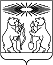 О внесении изменений в постановление администрации Северо-Енисейского района «Об утверждении муниципальной программы «Развитие физической культуры, спорта и молодежной политики»В целях корректировки и уточнения финансирования муниципальной программы «Развитие физической культуры, спорта и молодежной политики», утвержденной постановлением администрации Северо-Енисейского района от 29.10.2013 № 563-п, в соответствии со статьями 14, 15 Федерального закона от 06.10.2003 года № 131-ФЗ «Об общих принципах организации местного самоуправления в Российской федерации», постановлением администрации Северо-Енисейского района от 29.07.2013 № 364-п «Об утверждении порядка принятия решений о разработке муниципальных программ Северо-Енисейского района, их формировании и реализации», распоряжением администрации Северо-Енисейского района от 30.07.2013 № 650-ос «Об утверждении перечня муниципальных программ муниципального образования Северо-Енисейский район», руководствуясь статьей 34 Устава Северо-Енисейского района ПОСТАНОВЛЯЮ:1.Внести в постановление администрации Северо-Енисейского района от 29.10.2013 № 563-п «Об утверждении муниципальной программы «Развитие физической культуры, спорта и молодежной политики» (в редакции постановлений администрации Северо-Енисейского района от 18.11.2013 № 639-п; от 30.01.2014 № 36-п; от 27.02.2014 № 72-п; от 25.04.2014 № 151-п; от 08.05.2014г. № 169-п; от 03.06.2014 №234-п; от 07.07.2014 №299-п; от 18.08.2014 №391-п; от 09.09.2014 №438-п; от 02.10.2014 № 482 – п; от 13.11.2014 №556-п; от 01.12.2014 №593-п; от 22.12.2014 №662-п; от 24.12.2014 №676-п; от 18.02.2015 №43-п; от 15.05.2015 № 158-п; от 24.06.2015 № 309 – п; от 13.07.2015 № 384 –п; от 23.07.2015 № 423 – п; от 27.08.2015 № 511 – п; от 28.09.2015 № 597 – п.; от 13.11.2015 № 684 – п; от 1811.2015 №703 – п; от 08.12.2015 № 784 – п; от17.12.2015 № 823 – п; от 01.02.2016 № 32 – п; от 25.02.2016 № 72 – п; от 06.04.2016 № - 173 – п; от 27.04.2016 № 227 – п; от 25.05.2016 № 312-п; от 10.06.2016 № 368 – п; от 30.06.2016 № 428 – п; от 28.07.2016 № 509 – п; от 02.09.2016 № 591-п; от 07.10.2016 № 681 – п; от 14.12.2016 № 863 – п; от 28.12.2016 № 914 – п; от 07.02.2017 № 42 – п; от 30.03.2017 № 112-п; от 04.05.2017 № 162 – п; от19.05.2017 № 186 – п; от 14.06.2017 № 232-п; от 05.07.2017 № 262-п; от 20.07.2017 №297-П, от 08.08.2017 № 314-п, от 21.09.2017 №360-п, от 13.10.2017 №398-П, от 01.11.2017г №419-П, от 05.12.2017г № 461-п, от 15.12.2017 г № 487-П, от 25.12.2017 № 503-П, от 25.12.2017 № 504-П, , от 19.01.2018 №21-П,  от 29.01.2018 № 38-П)(далее – постановление) следующие изменения:1) Пункт 4 Прогноз конечных результатов в сфере развития физической культуры, спорта и молодежной политики Северо-Енисейского района муниципальной программы «Развитие физической культуры, спорта и молодежной политики» (далее – муниципальная программа), являющейся Приложением к постановлению, изложить в следующей редакции:Своевременная и в полном объеме реализация Программы позволит:увеличить численность лиц, систематически занимающихся физической культурой и спортом до 3 574 человек в 2020 году;увеличить количество молодежи и взрослого населения района, систематически занимающегося физической культурой и спортом в физкультурно- спортивных клубах по месту жительства граждан до 320 человек в 2020 году;увеличить количество населения района, систематически занимающегося физической культурой и спортом на вновь введенных объектах спорта Северо-Енисейского района до 1050 человек в 2020 году, в том числе из числа обучающихся ДЮСШ и спасателей МКУ «АСФ», занимающихся на базе спортивного объекта (бассейн) до 106 человек в 2019 году;увеличить количество участников физкультурно-спортивных мероприятий, проводимых на территории Северо-Енисейского района, до 3200 человек в 2020 году;увеличить количество участников официальных физкультурных мероприятий и спортивных соревнований Красноярского края, согласно официальному календарному плану физкультурных и спортивных мероприятий Красноярского края до 93 человек в 2020 году;увеличить количество участников физкультурно-спортивных мероприятий Северо-Енисейского района маломобильной категории населения не менее 12 человек в 2019 году;увеличить обеспеченность спортивными сооружениями в Северо-Енисейском районе до 45 в 2020 году;увеличить удельный вес молодых граждан, проживающих в районе, вовлеченных в социальные молодежные проекты, к общему количеству молодых граждан, проживающих в районе, до 6,7% в 2019 году;увеличить долю молодых семей, улучшивших жилищные условия за счет полученных социальных выплат, к общему количеству молодых семей, состоящих на учете нуждающихся в улучшении жилищных условий не менее 40 % за весь период действия подпрограммы;сохранить долю молодых семей, получивших свидетельства о выделении социальных выплат на приобретение или строительство жилья и реализовавших свое право на улучшение жилищных условий за счет средств социальной выплаты, в общем количестве молодых семей, получивших свидетельства о выделении социальной выплаты на приобретение или строительство жилья, претендентов на получение социальной выплаты в текущем году не менее 95%;сохранить количество молодых семей, получивших свидетельства о выделении социальных выплат на приобретение или строительство жилья и реализовавших свое право, привлекших дополнительные денежные средства, к общему количеству молодых семей, получивших свидетельства и реализовавших свое право в размере не менее 40 %.Реализация Программы будет способствовать созданию условий, обеспечивающих возможность гражданам систематически заниматься физической культурой и спортом, повышению гражданской активности молодежи в решении задач социально-экономического развития Северо-Енисейского района.Перечень целевых показателей программы, с указанием планируемых к достижению значений в результате реализации программы представлены в приложении № 1 к Паспорту настоящей Программы.2) Приложение № 1 к программе изложить в новой редакции согласно приложению № 1 к настоящему постановлению.3) Приложение № 2 к подпрограмме 1 изложить в новой редакции согласно приложению № 2 к настоящему постановлению;4) Приложение № 2 к подпрограмме 5 изложить в новой редакции согласно приложению № 3 к настоящему постановлению;2. Опубликовать настоящее постановление в газете «Северо-Енисейский ВЕСТНИК» и на официальном сайте муниципального образования Северо-Енисейский район www.admse.ru.3. Настоящее постановление вступает в силу со дня, следующего за днем его официального опубликования.Глава Северо-Енисейского района 					И.М.ГайнутдиновПриложение № 1к постановлению администрации Северо-Енисейского районаот  06.03.2018 №  74-п(Новая редакция Приложения № 1 к муниципальной программе«Развитие физической культуры,спорта и молодежной политики утверждённой постановлениемадминистрации Северо-Енисейского района от 29.10.2013 № 563 п)Перечень целевых показателей и показателей результативности программыПриложение № 2к постановлению администрации Северо-Енисейского районаот  06.03.2018 №  74-п(Новая редакция Приложения № 2 к подпрограмме1 муниципальной программы «Развитие физической культуры,спорта и молодежной политики утверждённой постановлениемадминистрации Северо-Енисейского района от 29.10.2013 № 563 п)Перечень мероприятий подпрограммы с указанием объема средств на их реализацию и ожидаемых результатовПриложение № 3к постановлению администрацииСеверо-Енисейского района от  06.03.2018 №  74-п(Новая редакция Приложения № 2 к подпрограмме 5муниципальной программы «Развитие физической культуры,спорта и молодежной политики утверждённой постановлениемадминистрации Северо-Енисейского района от 29.10.2013 № 563 п)Перечень мероприятий подпрограммы с указанием объема средств на их реализацию и ожидаемых результатовАДМИНИСТРАЦИЯ СЕВЕРО-ЕНИСЕЙСКОГО РАЙОНАПОСТАНОВЛЕНИЕАДМИНИСТРАЦИЯ СЕВЕРО-ЕНИСЕЙСКОГО РАЙОНАПОСТАНОВЛЕНИЕ«06» марта 2018 г.№  74-пгп Северо-Енисейскийгп Северо-Енисейский№ п/пЦель, показатели результативностиЕдиница измеренияИсточник информации№ п/пЦель, показатели результативностиЕдиница измеренияИсточник информации2017 год2018 год2019 год2020 год12345678Цель подпрограммы1: Обеспечение развития массовой физической культуры на территории Северо-Енисейского районаЦель подпрограммы1: Обеспечение развития массовой физической культуры на территории Северо-Енисейского районаЦель подпрограммы1: Обеспечение развития массовой физической культуры на территории Северо-Енисейского районаЦель подпрограммы1: Обеспечение развития массовой физической культуры на территории Северо-Енисейского районаЦель подпрограммы1: Обеспечение развития массовой физической культуры на территории Северо-Енисейского районаЦель подпрограммы1: Обеспечение развития массовой физической культуры на территории Северо-Енисейского районаЦель подпрограммы1: Обеспечение развития массовой физической культуры на территории Северо-Енисейского районаЦель подпрограммы1: Обеспечение развития массовой физической культуры на территории Северо-Енисейского районаЗадача №1. Развитие устойчивой потребности всех категорий населения к здоровому образу жизни, формирование мотивации к регулярным занятиям физической культурой и спортом посредством проведения, участия в районных физкультурно-спортивных мероприятиях на территории Северо-Енисейского района и участия в официальных физкультурных, спортивных мероприятиях Красноярского краяЗадача №1. Развитие устойчивой потребности всех категорий населения к здоровому образу жизни, формирование мотивации к регулярным занятиям физической культурой и спортом посредством проведения, участия в районных физкультурно-спортивных мероприятиях на территории Северо-Енисейского района и участия в официальных физкультурных, спортивных мероприятиях Красноярского краяЗадача №1. Развитие устойчивой потребности всех категорий населения к здоровому образу жизни, формирование мотивации к регулярным занятиям физической культурой и спортом посредством проведения, участия в районных физкультурно-спортивных мероприятиях на территории Северо-Енисейского района и участия в официальных физкультурных, спортивных мероприятиях Красноярского краяЗадача №1. Развитие устойчивой потребности всех категорий населения к здоровому образу жизни, формирование мотивации к регулярным занятиям физической культурой и спортом посредством проведения, участия в районных физкультурно-спортивных мероприятиях на территории Северо-Енисейского района и участия в официальных физкультурных, спортивных мероприятиях Красноярского краяЗадача №1. Развитие устойчивой потребности всех категорий населения к здоровому образу жизни, формирование мотивации к регулярным занятиям физической культурой и спортом посредством проведения, участия в районных физкультурно-спортивных мероприятиях на территории Северо-Енисейского района и участия в официальных физкультурных, спортивных мероприятиях Красноярского краяЗадача №1. Развитие устойчивой потребности всех категорий населения к здоровому образу жизни, формирование мотивации к регулярным занятиям физической культурой и спортом посредством проведения, участия в районных физкультурно-спортивных мероприятиях на территории Северо-Енисейского района и участия в официальных физкультурных, спортивных мероприятиях Красноярского краяЗадача №1. Развитие устойчивой потребности всех категорий населения к здоровому образу жизни, формирование мотивации к регулярным занятиям физической культурой и спортом посредством проведения, участия в районных физкультурно-спортивных мероприятиях на территории Северо-Енисейского района и участия в официальных физкультурных, спортивных мероприятиях Красноярского краяЗадача №1. Развитие устойчивой потребности всех категорий населения к здоровому образу жизни, формирование мотивации к регулярным занятиям физической культурой и спортом посредством проведения, участия в районных физкультурно-спортивных мероприятиях на территории Северо-Енисейского района и участия в официальных физкультурных, спортивных мероприятиях Красноярского края1.Доля граждан Северо-Енисейского района, систематически занимающихся физической культурой и спортом, от общей численности населения района%отчетность27,52828,5292.Количество участников официальных физкультурных мероприятий и спортивных соревнований, проводимых на территории Северо-Енисейского района, согласно календарному плану физкультурно-спортивных мероприятий Северо-Енисейского районаЧел.Статистический отчет 1 - ФК25002 900300032003.Количество участников официальных физкультурных мероприятий и спортивных соревнований, Красноярского края, согласно официальному календарному плану физкультурных и спортивных мероприятий Красноярского краяСтатистический отчет 1 - ФК85879093Задача №2 привлечение молодежи и взрослого населения района к систематическим занятиям спортом, через организацию работы спортивных клубов по месту жительства гражданЗадача №2 привлечение молодежи и взрослого населения района к систематическим занятиям спортом, через организацию работы спортивных клубов по месту жительства гражданЗадача №2 привлечение молодежи и взрослого населения района к систематическим занятиям спортом, через организацию работы спортивных клубов по месту жительства гражданЗадача №2 привлечение молодежи и взрослого населения района к систематическим занятиям спортом, через организацию работы спортивных клубов по месту жительства гражданЗадача №2 привлечение молодежи и взрослого населения района к систематическим занятиям спортом, через организацию работы спортивных клубов по месту жительства гражданЗадача №2 привлечение молодежи и взрослого населения района к систематическим занятиям спортом, через организацию работы спортивных клубов по месту жительства гражданЗадача №2 привлечение молодежи и взрослого населения района к систематическим занятиям спортом, через организацию работы спортивных клубов по месту жительства гражданЗадача №2 привлечение молодежи и взрослого населения района к систематическим занятиям спортом, через организацию работы спортивных клубов по месту жительства граждан1.Количество молодежи и взрослого населения района систематически занимающегося физической культурой и спортом в спортивных клубах по месту жительства гражданЧел.Ведомственная отчетность2603703803802.Доля населения Северо-Енисейского района, систематически занимающегося физической культурой и спортом от населения района%Отчетность27,52929,529,5Задача №3 Развитие адаптивной физической культуры в Северо-Енисейском районеЗадача №3 Развитие адаптивной физической культуры в Северо-Енисейском районеЗадача №3 Развитие адаптивной физической культуры в Северо-Енисейском районеЗадача №3 Развитие адаптивной физической культуры в Северо-Енисейском районеЗадача №3 Развитие адаптивной физической культуры в Северо-Енисейском районеЗадача №3 Развитие адаптивной физической культуры в Северо-Енисейском районеЗадача №3 Развитие адаптивной физической культуры в Северо-Енисейском районеЗадача №3 Развитие адаптивной физической культуры в Северо-Енисейском районе1.Количество участников физкультурно-спортивных мероприятий Северо-Енисейского района для маломобильной категории населенияЧел.Расчетный12121212Задача №4 Развитие и совершенствование инфраструктуры физической культуры и спорта в Северо-Енисейском районеЗадача №4 Развитие и совершенствование инфраструктуры физической культуры и спорта в Северо-Енисейском районеЗадача №4 Развитие и совершенствование инфраструктуры физической культуры и спорта в Северо-Енисейском районеЗадача №4 Развитие и совершенствование инфраструктуры физической культуры и спорта в Северо-Енисейском районеЗадача №4 Развитие и совершенствование инфраструктуры физической культуры и спорта в Северо-Енисейском районеЗадача №4 Развитие и совершенствование инфраструктуры физической культуры и спорта в Северо-Енисейском районеЗадача №4 Развитие и совершенствование инфраструктуры физической культуры и спорта в Северо-Енисейском районеЗадача №4 Развитие и совершенствование инфраструктуры физической культуры и спорта в Северо-Енисейском районе1.Обеспеченность спортивными сооружениями в Северо-Енисейском районе Ед.Отчетность44454545Задача № 5. Создание благоприятных условий для оздоровления населения Северо-Енисейского района, развитие массовой физической культуры и спорта, привлечение широких масс населения к занятиям физической культурой и спортомЗадача № 5. Создание благоприятных условий для оздоровления населения Северо-Енисейского района, развитие массовой физической культуры и спорта, привлечение широких масс населения к занятиям физической культурой и спортомЗадача № 5. Создание благоприятных условий для оздоровления населения Северо-Енисейского района, развитие массовой физической культуры и спорта, привлечение широких масс населения к занятиям физической культурой и спортомЗадача № 5. Создание благоприятных условий для оздоровления населения Северо-Енисейского района, развитие массовой физической культуры и спорта, привлечение широких масс населения к занятиям физической культурой и спортомЗадача № 5. Создание благоприятных условий для оздоровления населения Северо-Енисейского района, развитие массовой физической культуры и спорта, привлечение широких масс населения к занятиям физической культурой и спортомЗадача № 5. Создание благоприятных условий для оздоровления населения Северо-Енисейского района, развитие массовой физической культуры и спорта, привлечение широких масс населения к занятиям физической культурой и спортомЗадача № 5. Создание благоприятных условий для оздоровления населения Северо-Енисейского района, развитие массовой физической культуры и спорта, привлечение широких масс населения к занятиям физической культурой и спортомЗадача № 5. Создание благоприятных условий для оздоровления населения Северо-Енисейского района, развитие массовой физической культуры и спорта, привлечение широких масс населения к занятиям физической культурой и спортом1.Количество населения систематически занимающегося физической культурой и спортом на спортивных объектах Северо-Енисейского района, бассейн «Аяхта» Северо-Енисейского района, МКУ СК «Нерика» Северо-Енисейского района чел.Расчетный80095010001050Цель подпрограммы 2: Создание условий для успешной социализации и эффективной самореализации молодежи Северо-Енисейского районаЦель подпрограммы 2: Создание условий для успешной социализации и эффективной самореализации молодежи Северо-Енисейского районаЦель подпрограммы 2: Создание условий для успешной социализации и эффективной самореализации молодежи Северо-Енисейского районаЦель подпрограммы 2: Создание условий для успешной социализации и эффективной самореализации молодежи Северо-Енисейского районаЦель подпрограммы 2: Создание условий для успешной социализации и эффективной самореализации молодежи Северо-Енисейского районаЦель подпрограммы 2: Создание условий для успешной социализации и эффективной самореализации молодежи Северо-Енисейского районаЦель подпрограммы 2: Создание условий для успешной социализации и эффективной самореализации молодежи Северо-Енисейского районаЦель подпрограммы 2: Создание условий для успешной социализации и эффективной самореализации молодежи Северо-Енисейского районаЦель подпрограммы 2: Создание условий для успешной социализации и эффективной самореализации молодежи Северо-Енисейского районаЦель подпрограммы 2: Создание условий для успешной социализации и эффективной самореализации молодежи Северо-Енисейского районаЦель подпрограммы 2: Создание условий для успешной социализации и эффективной самореализации молодежи Северо-Енисейского районаЦель подпрограммы 2: Создание условий для успешной социализации и эффективной самореализации молодежи Северо-Енисейского районаЦель подпрограммы 2: Создание условий для успешной социализации и эффективной самореализации молодежи Северо-Енисейского районаЦель подпрограммы 2: Создание условий для успешной социализации и эффективной самореализации молодежи Северо-Енисейского районаЦель подпрограммы 2: Создание условий для успешной социализации и эффективной самореализации молодежи Северо-Енисейского районаЦель подпрограммы 2: Создание условий для успешной социализации и эффективной самореализации молодежи Северо-Енисейского районаЦель подпрограммы 2: Создание условий для успешной социализации и эффективной самореализации молодежи Северо-Енисейского районаЦель подпрограммы 2: Создание условий для успешной социализации и эффективной самореализации молодежи Северо-Енисейского районаЦель подпрограммы 2: Создание условий для успешной социализации и эффективной самореализации молодежи Северо-Енисейского районаЦель подпрограммы 2: Создание условий для успешной социализации и эффективной самореализации молодежи Северо-Енисейского районаЦель подпрограммы 2: Создание условий для успешной социализации и эффективной самореализации молодежи Северо-Енисейского районаЦель подпрограммы 2: Создание условий для успешной социализации и эффективной самореализации молодежи Северо-Енисейского района111Количество проведенных мероприятийшт.шт.шт.отчетностьотчетностьотчетностьотчетность44444444444222Количество участников чел.чел.чел.отчетностьотчетностьотчетностьотчетность840840840840840840840840840840840Задача 2 Создание условий для дальнейшего развития и совершенствования системы патриотического воспитания молодежиЗадача 2 Создание условий для дальнейшего развития и совершенствования системы патриотического воспитания молодежиЗадача 2 Создание условий для дальнейшего развития и совершенствования системы патриотического воспитания молодежиЗадача 2 Создание условий для дальнейшего развития и совершенствования системы патриотического воспитания молодежиЗадача 2 Создание условий для дальнейшего развития и совершенствования системы патриотического воспитания молодежиЗадача 2 Создание условий для дальнейшего развития и совершенствования системы патриотического воспитания молодежиЗадача 2 Создание условий для дальнейшего развития и совершенствования системы патриотического воспитания молодежиЗадача 2 Создание условий для дальнейшего развития и совершенствования системы патриотического воспитания молодежиЗадача 2 Создание условий для дальнейшего развития и совершенствования системы патриотического воспитания молодежиЗадача 2 Создание условий для дальнейшего развития и совершенствования системы патриотического воспитания молодежиЗадача 2 Создание условий для дальнейшего развития и совершенствования системы патриотического воспитания молодежиЗадача 2 Создание условий для дальнейшего развития и совершенствования системы патриотического воспитания молодежиЗадача 2 Создание условий для дальнейшего развития и совершенствования системы патриотического воспитания молодежиЗадача 2 Создание условий для дальнейшего развития и совершенствования системы патриотического воспитания молодежиЗадача 2 Создание условий для дальнейшего развития и совершенствования системы патриотического воспитания молодежиЗадача 2 Создание условий для дальнейшего развития и совершенствования системы патриотического воспитания молодежиЗадача 2 Создание условий для дальнейшего развития и совершенствования системы патриотического воспитания молодежиЗадача 2 Создание условий для дальнейшего развития и совершенствования системы патриотического воспитания молодежиЗадача 2 Создание условий для дальнейшего развития и совершенствования системы патриотического воспитания молодежиЗадача 2 Создание условий для дальнейшего развития и совершенствования системы патриотического воспитания молодежиЗадача 2 Создание условий для дальнейшего развития и совершенствования системы патриотического воспитания молодежиЗадача 2 Создание условий для дальнейшего развития и совершенствования системы патриотического воспитания молодежи111Количество проведенных мероприятийшт.шт.шт.отчетностьотчетностьотчетностьотчетность33333333333222Количество участников чел.чел.чел.отчетностьотчетностьотчетностьотчетность900900900900900900900900900900900Задача 3 Создание условий для выявления, поддержки и развития талантливой и инициативной молодежиЗадача 3 Создание условий для выявления, поддержки и развития талантливой и инициативной молодежиЗадача 3 Создание условий для выявления, поддержки и развития талантливой и инициативной молодежиЗадача 3 Создание условий для выявления, поддержки и развития талантливой и инициативной молодежиЗадача 3 Создание условий для выявления, поддержки и развития талантливой и инициативной молодежиЗадача 3 Создание условий для выявления, поддержки и развития талантливой и инициативной молодежиЗадача 3 Создание условий для выявления, поддержки и развития талантливой и инициативной молодежиЗадача 3 Создание условий для выявления, поддержки и развития талантливой и инициативной молодежиЗадача 3 Создание условий для выявления, поддержки и развития талантливой и инициативной молодежиЗадача 3 Создание условий для выявления, поддержки и развития талантливой и инициативной молодежиЗадача 3 Создание условий для выявления, поддержки и развития талантливой и инициативной молодежиЗадача 3 Создание условий для выявления, поддержки и развития талантливой и инициативной молодежиЗадача 3 Создание условий для выявления, поддержки и развития талантливой и инициативной молодежиЗадача 3 Создание условий для выявления, поддержки и развития талантливой и инициативной молодежиЗадача 3 Создание условий для выявления, поддержки и развития талантливой и инициативной молодежиЗадача 3 Создание условий для выявления, поддержки и развития талантливой и инициативной молодежиЗадача 3 Создание условий для выявления, поддержки и развития талантливой и инициативной молодежиЗадача 3 Создание условий для выявления, поддержки и развития талантливой и инициативной молодежиЗадача 3 Создание условий для выявления, поддержки и развития талантливой и инициативной молодежиЗадача 3 Создание условий для выявления, поддержки и развития талантливой и инициативной молодежиЗадача 3 Создание условий для выявления, поддержки и развития талантливой и инициативной молодежиЗадача 3 Создание условий для выявления, поддержки и развития талантливой и инициативной молодежи111Количество проведенных мероприятийшт.шт.шт.отчетностьотчетностьотчетностьотчетность44444444444222Количество участников чел.чел.чел.отчетностьотчетностьотчетностьотчетность550550550550550550550550550550550Цель подпрограммы 3: Предоставление государственной поддержки молодым семьям, признанных в установленном порядке, нуждающимися в улучшении жилищных условийЦель подпрограммы 3: Предоставление государственной поддержки молодым семьям, признанных в установленном порядке, нуждающимися в улучшении жилищных условийЦель подпрограммы 3: Предоставление государственной поддержки молодым семьям, признанных в установленном порядке, нуждающимися в улучшении жилищных условийЦель подпрограммы 3: Предоставление государственной поддержки молодым семьям, признанных в установленном порядке, нуждающимися в улучшении жилищных условийЦель подпрограммы 3: Предоставление государственной поддержки молодым семьям, признанных в установленном порядке, нуждающимися в улучшении жилищных условийЦель подпрограммы 3: Предоставление государственной поддержки молодым семьям, признанных в установленном порядке, нуждающимися в улучшении жилищных условийЦель подпрограммы 3: Предоставление государственной поддержки молодым семьям, признанных в установленном порядке, нуждающимися в улучшении жилищных условийЦель подпрограммы 3: Предоставление государственной поддержки молодым семьям, признанных в установленном порядке, нуждающимися в улучшении жилищных условийЦель подпрограммы 3: Предоставление государственной поддержки молодым семьям, признанных в установленном порядке, нуждающимися в улучшении жилищных условийЦель подпрограммы 3: Предоставление государственной поддержки молодым семьям, признанных в установленном порядке, нуждающимися в улучшении жилищных условийЦель подпрограммы 3: Предоставление государственной поддержки молодым семьям, признанных в установленном порядке, нуждающимися в улучшении жилищных условийЦель подпрограммы 3: Предоставление государственной поддержки молодым семьям, признанных в установленном порядке, нуждающимися в улучшении жилищных условийЦель подпрограммы 3: Предоставление государственной поддержки молодым семьям, признанных в установленном порядке, нуждающимися в улучшении жилищных условийЦель подпрограммы 3: Предоставление государственной поддержки молодым семьям, признанных в установленном порядке, нуждающимися в улучшении жилищных условийЦель подпрограммы 3: Предоставление государственной поддержки молодым семьям, признанных в установленном порядке, нуждающимися в улучшении жилищных условийЦель подпрограммы 3: Предоставление государственной поддержки молодым семьям, признанных в установленном порядке, нуждающимися в улучшении жилищных условийЦель подпрограммы 3: Предоставление государственной поддержки молодым семьям, признанных в установленном порядке, нуждающимися в улучшении жилищных условийЦель подпрограммы 3: Предоставление государственной поддержки молодым семьям, признанных в установленном порядке, нуждающимися в улучшении жилищных условийЦель подпрограммы 3: Предоставление государственной поддержки молодым семьям, признанных в установленном порядке, нуждающимися в улучшении жилищных условийЦель подпрограммы 3: Предоставление государственной поддержки молодым семьям, признанных в установленном порядке, нуждающимися в улучшении жилищных условийЦель подпрограммы 3: Предоставление государственной поддержки молодым семьям, признанных в установленном порядке, нуждающимися в улучшении жилищных условийЦель подпрограммы 3: Предоставление государственной поддержки молодым семьям, признанных в установленном порядке, нуждающимися в улучшении жилищных условийЗадача 1 Предоставление молодым семьям – участникам подпрограммы социальных выплат, на приобретение жилья или строительство индивидуального жилого домаЗадача 1 Предоставление молодым семьям – участникам подпрограммы социальных выплат, на приобретение жилья или строительство индивидуального жилого домаЗадача 1 Предоставление молодым семьям – участникам подпрограммы социальных выплат, на приобретение жилья или строительство индивидуального жилого домаЗадача 1 Предоставление молодым семьям – участникам подпрограммы социальных выплат, на приобретение жилья или строительство индивидуального жилого домаЗадача 1 Предоставление молодым семьям – участникам подпрограммы социальных выплат, на приобретение жилья или строительство индивидуального жилого домаЗадача 1 Предоставление молодым семьям – участникам подпрограммы социальных выплат, на приобретение жилья или строительство индивидуального жилого домаЗадача 1 Предоставление молодым семьям – участникам подпрограммы социальных выплат, на приобретение жилья или строительство индивидуального жилого домаЗадача 1 Предоставление молодым семьям – участникам подпрограммы социальных выплат, на приобретение жилья или строительство индивидуального жилого домаЗадача 1 Предоставление молодым семьям – участникам подпрограммы социальных выплат, на приобретение жилья или строительство индивидуального жилого домаЗадача 1 Предоставление молодым семьям – участникам подпрограммы социальных выплат, на приобретение жилья или строительство индивидуального жилого домаЗадача 1 Предоставление молодым семьям – участникам подпрограммы социальных выплат, на приобретение жилья или строительство индивидуального жилого домаЗадача 1 Предоставление молодым семьям – участникам подпрограммы социальных выплат, на приобретение жилья или строительство индивидуального жилого домаЗадача 1 Предоставление молодым семьям – участникам подпрограммы социальных выплат, на приобретение жилья или строительство индивидуального жилого домаЗадача 1 Предоставление молодым семьям – участникам подпрограммы социальных выплат, на приобретение жилья или строительство индивидуального жилого домаЗадача 1 Предоставление молодым семьям – участникам подпрограммы социальных выплат, на приобретение жилья или строительство индивидуального жилого домаЗадача 1 Предоставление молодым семьям – участникам подпрограммы социальных выплат, на приобретение жилья или строительство индивидуального жилого домаЗадача 1 Предоставление молодым семьям – участникам подпрограммы социальных выплат, на приобретение жилья или строительство индивидуального жилого домаЗадача 1 Предоставление молодым семьям – участникам подпрограммы социальных выплат, на приобретение жилья или строительство индивидуального жилого домаЗадача 1 Предоставление молодым семьям – участникам подпрограммы социальных выплат, на приобретение жилья или строительство индивидуального жилого домаЗадача 1 Предоставление молодым семьям – участникам подпрограммы социальных выплат, на приобретение жилья или строительство индивидуального жилого домаЗадача 1 Предоставление молодым семьям – участникам подпрограммы социальных выплат, на приобретение жилья или строительство индивидуального жилого домаЗадача 1 Предоставление молодым семьям – участникам подпрограммы социальных выплат, на приобретение жилья или строительство индивидуального жилого дома11Доля молодых семей, улучшивших жилищные условия за счет полученной социальной выплаты, к общему количеству молодых семей, состоящих на учете нуждающихся в улучшении жилищных условий за весь период действия подпрограммыДоля молодых семей, улучшивших жилищные условия за счет полученной социальной выплаты, к общему количеству молодых семей, состоящих на учете нуждающихся в улучшении жилищных условий за весь период действия подпрограммыДоля молодых семей, улучшивших жилищные условия за счет полученной социальной выплаты, к общему количеству молодых семей, состоящих на учете нуждающихся в улучшении жилищных условий за весь период действия подпрограммы%%%Ведомственная отчетностьВедомственная отчетность55,8655,8655,8663,9663,9663,9672,3872,3872,3822Доля молодых семей, получивших свидетельства о выделении социальных выплат на приобретение или строительство жилья и реализовавших свое право на улучшение жилищных условий за счет средств социальной выплаты, в общем количестве молодых семей, получивших свидетельства о выделении социальной выплаты на приобретение или строительство жилья - претендентов на получение социальной выплаты в текущем году на конец планируемого периодаДоля молодых семей, получивших свидетельства о выделении социальных выплат на приобретение или строительство жилья и реализовавших свое право на улучшение жилищных условий за счет средств социальной выплаты, в общем количестве молодых семей, получивших свидетельства о выделении социальной выплаты на приобретение или строительство жилья - претендентов на получение социальной выплаты в текущем году на конец планируемого периодаДоля молодых семей, получивших свидетельства о выделении социальных выплат на приобретение или строительство жилья и реализовавших свое право на улучшение жилищных условий за счет средств социальной выплаты, в общем количестве молодых семей, получивших свидетельства о выделении социальной выплаты на приобретение или строительство жилья - претендентов на получение социальной выплаты в текущем году на конец планируемого периода%%%Ведомственная отчетностьВедомственная отчетность959595959595959595959595Задача 2 Создание условий для привлечения молодыми семьями собственных средств, финансовых средств кредитных организаций и других организаций, предоставляющих кредиты и займы, в том числе ипотечные жилищные кредиты, для приобретения жилья или строительства индивидуального жилого домаЗадача 2 Создание условий для привлечения молодыми семьями собственных средств, финансовых средств кредитных организаций и других организаций, предоставляющих кредиты и займы, в том числе ипотечные жилищные кредиты, для приобретения жилья или строительства индивидуального жилого домаЗадача 2 Создание условий для привлечения молодыми семьями собственных средств, финансовых средств кредитных организаций и других организаций, предоставляющих кредиты и займы, в том числе ипотечные жилищные кредиты, для приобретения жилья или строительства индивидуального жилого домаЗадача 2 Создание условий для привлечения молодыми семьями собственных средств, финансовых средств кредитных организаций и других организаций, предоставляющих кредиты и займы, в том числе ипотечные жилищные кредиты, для приобретения жилья или строительства индивидуального жилого домаЗадача 2 Создание условий для привлечения молодыми семьями собственных средств, финансовых средств кредитных организаций и других организаций, предоставляющих кредиты и займы, в том числе ипотечные жилищные кредиты, для приобретения жилья или строительства индивидуального жилого домаЗадача 2 Создание условий для привлечения молодыми семьями собственных средств, финансовых средств кредитных организаций и других организаций, предоставляющих кредиты и займы, в том числе ипотечные жилищные кредиты, для приобретения жилья или строительства индивидуального жилого домаЗадача 2 Создание условий для привлечения молодыми семьями собственных средств, финансовых средств кредитных организаций и других организаций, предоставляющих кредиты и займы, в том числе ипотечные жилищные кредиты, для приобретения жилья или строительства индивидуального жилого домаЗадача 2 Создание условий для привлечения молодыми семьями собственных средств, финансовых средств кредитных организаций и других организаций, предоставляющих кредиты и займы, в том числе ипотечные жилищные кредиты, для приобретения жилья или строительства индивидуального жилого домаЗадача 2 Создание условий для привлечения молодыми семьями собственных средств, финансовых средств кредитных организаций и других организаций, предоставляющих кредиты и займы, в том числе ипотечные жилищные кредиты, для приобретения жилья или строительства индивидуального жилого домаЗадача 2 Создание условий для привлечения молодыми семьями собственных средств, финансовых средств кредитных организаций и других организаций, предоставляющих кредиты и займы, в том числе ипотечные жилищные кредиты, для приобретения жилья или строительства индивидуального жилого домаЗадача 2 Создание условий для привлечения молодыми семьями собственных средств, финансовых средств кредитных организаций и других организаций, предоставляющих кредиты и займы, в том числе ипотечные жилищные кредиты, для приобретения жилья или строительства индивидуального жилого домаЗадача 2 Создание условий для привлечения молодыми семьями собственных средств, финансовых средств кредитных организаций и других организаций, предоставляющих кредиты и займы, в том числе ипотечные жилищные кредиты, для приобретения жилья или строительства индивидуального жилого домаЗадача 2 Создание условий для привлечения молодыми семьями собственных средств, финансовых средств кредитных организаций и других организаций, предоставляющих кредиты и займы, в том числе ипотечные жилищные кредиты, для приобретения жилья или строительства индивидуального жилого домаЗадача 2 Создание условий для привлечения молодыми семьями собственных средств, финансовых средств кредитных организаций и других организаций, предоставляющих кредиты и займы, в том числе ипотечные жилищные кредиты, для приобретения жилья или строительства индивидуального жилого домаЗадача 2 Создание условий для привлечения молодыми семьями собственных средств, финансовых средств кредитных организаций и других организаций, предоставляющих кредиты и займы, в том числе ипотечные жилищные кредиты, для приобретения жилья или строительства индивидуального жилого домаЗадача 2 Создание условий для привлечения молодыми семьями собственных средств, финансовых средств кредитных организаций и других организаций, предоставляющих кредиты и займы, в том числе ипотечные жилищные кредиты, для приобретения жилья или строительства индивидуального жилого домаЗадача 2 Создание условий для привлечения молодыми семьями собственных средств, финансовых средств кредитных организаций и других организаций, предоставляющих кредиты и займы, в том числе ипотечные жилищные кредиты, для приобретения жилья или строительства индивидуального жилого домаЗадача 2 Создание условий для привлечения молодыми семьями собственных средств, финансовых средств кредитных организаций и других организаций, предоставляющих кредиты и займы, в том числе ипотечные жилищные кредиты, для приобретения жилья или строительства индивидуального жилого домаЗадача 2 Создание условий для привлечения молодыми семьями собственных средств, финансовых средств кредитных организаций и других организаций, предоставляющих кредиты и займы, в том числе ипотечные жилищные кредиты, для приобретения жилья или строительства индивидуального жилого домаЗадача 2 Создание условий для привлечения молодыми семьями собственных средств, финансовых средств кредитных организаций и других организаций, предоставляющих кредиты и займы, в том числе ипотечные жилищные кредиты, для приобретения жилья или строительства индивидуального жилого домаЗадача 2 Создание условий для привлечения молодыми семьями собственных средств, финансовых средств кредитных организаций и других организаций, предоставляющих кредиты и займы, в том числе ипотечные жилищные кредиты, для приобретения жилья или строительства индивидуального жилого домаЗадача 2 Создание условий для привлечения молодыми семьями собственных средств, финансовых средств кредитных организаций и других организаций, предоставляющих кредиты и займы, в том числе ипотечные жилищные кредиты, для приобретения жилья или строительства индивидуального жилого дома11Доля молодых семей, получивших свидетельства о выделении социальных выплат на приобретение или строительство жилья и реализовавших свое право, привлекших дополнительные денежные средства, к общему количеству молодых семей, получивших свидетельства и реализовавших свое правоДоля молодых семей, получивших свидетельства о выделении социальных выплат на приобретение или строительство жилья и реализовавших свое право, привлекших дополнительные денежные средства, к общему количеству молодых семей, получивших свидетельства и реализовавших свое правоДоля молодых семей, получивших свидетельства о выделении социальных выплат на приобретение или строительство жилья и реализовавших свое право, привлекших дополнительные денежные средства, к общему количеству молодых семей, получивших свидетельства и реализовавших свое право%%%Ведомственная отчетностьВедомственная отчетность40404040404040404022Количество молодых семей, получивших социальную выплатуКоличество молодых семей, получивших социальную выплатуКоличество молодых семей, получивших социальную выплатуед.ед.ед.Ведомственная отчетностьВедомственная отчетность99999999933Количество молодых семей, получивших свидетельства о выделении социальных выплат на приобретение или строительство жилья и реализовавших свое право на улучшение жилищных условий за счет средств социальной выплаты, привлекших дополнительные денежные средстваКоличество молодых семей, получивших свидетельства о выделении социальных выплат на приобретение или строительство жилья и реализовавших свое право на улучшение жилищных условий за счет средств социальной выплаты, привлекших дополнительные денежные средстваКоличество молодых семей, получивших свидетельства о выделении социальных выплат на приобретение или строительство жилья и реализовавших свое право на улучшение жилищных условий за счет средств социальной выплаты, привлекших дополнительные денежные средстваед.ед.ед.Ведомственная отчетностьВедомственная отчетность777777777Цель подпрограммы 5: Создание условий для эффективного, ответственного и прозрачного управления финансовыми ресурсами в рамках выполнения установленных функций и полномочий.Цель подпрограммы 5: Создание условий для эффективного, ответственного и прозрачного управления финансовыми ресурсами в рамках выполнения установленных функций и полномочий.Цель подпрограммы 5: Создание условий для эффективного, ответственного и прозрачного управления финансовыми ресурсами в рамках выполнения установленных функций и полномочий.Цель подпрограммы 5: Создание условий для эффективного, ответственного и прозрачного управления финансовыми ресурсами в рамках выполнения установленных функций и полномочий.Цель подпрограммы 5: Создание условий для эффективного, ответственного и прозрачного управления финансовыми ресурсами в рамках выполнения установленных функций и полномочий.Цель подпрограммы 5: Создание условий для эффективного, ответственного и прозрачного управления финансовыми ресурсами в рамках выполнения установленных функций и полномочий.Цель подпрограммы 5: Создание условий для эффективного, ответственного и прозрачного управления финансовыми ресурсами в рамках выполнения установленных функций и полномочий.Цель подпрограммы 5: Создание условий для эффективного, ответственного и прозрачного управления финансовыми ресурсами в рамках выполнения установленных функций и полномочий.Цель подпрограммы 5: Создание условий для эффективного, ответственного и прозрачного управления финансовыми ресурсами в рамках выполнения установленных функций и полномочий.Цель подпрограммы 5: Создание условий для эффективного, ответственного и прозрачного управления финансовыми ресурсами в рамках выполнения установленных функций и полномочий.Цель подпрограммы 5: Создание условий для эффективного, ответственного и прозрачного управления финансовыми ресурсами в рамках выполнения установленных функций и полномочий.Цель подпрограммы 5: Создание условий для эффективного, ответственного и прозрачного управления финансовыми ресурсами в рамках выполнения установленных функций и полномочий.Цель подпрограммы 5: Создание условий для эффективного, ответственного и прозрачного управления финансовыми ресурсами в рамках выполнения установленных функций и полномочий.Цель подпрограммы 5: Создание условий для эффективного, ответственного и прозрачного управления финансовыми ресурсами в рамках выполнения установленных функций и полномочий.Цель подпрограммы 5: Создание условий для эффективного, ответственного и прозрачного управления финансовыми ресурсами в рамках выполнения установленных функций и полномочий.Цель подпрограммы 5: Создание условий для эффективного, ответственного и прозрачного управления финансовыми ресурсами в рамках выполнения установленных функций и полномочий.Цель подпрограммы 5: Создание условий для эффективного, ответственного и прозрачного управления финансовыми ресурсами в рамках выполнения установленных функций и полномочий.Цель подпрограммы 5: Создание условий для эффективного, ответственного и прозрачного управления финансовыми ресурсами в рамках выполнения установленных функций и полномочий.Цель подпрограммы 5: Создание условий для эффективного, ответственного и прозрачного управления финансовыми ресурсами в рамках выполнения установленных функций и полномочий.Цель подпрограммы 5: Создание условий для эффективного, ответственного и прозрачного управления финансовыми ресурсами в рамках выполнения установленных функций и полномочий.Цель подпрограммы 5: Создание условий для эффективного, ответственного и прозрачного управления финансовыми ресурсами в рамках выполнения установленных функций и полномочий.Цель подпрограммы 5: Создание условий для эффективного, ответственного и прозрачного управления финансовыми ресурсами в рамках выполнения установленных функций и полномочий.Задача 1 Обеспечение деятельности и выполнение функций отдела по физической культуре, спорту и молодежной политике администрации Северо-Енисейского района по выработке и реализации муниципальной политики и нормативно-правовому регулированию в сфере физической культуры, спорта, а также по управлению муниципальным имуществом в сфере физической культуры и спортаЗадача 1 Обеспечение деятельности и выполнение функций отдела по физической культуре, спорту и молодежной политике администрации Северо-Енисейского района по выработке и реализации муниципальной политики и нормативно-правовому регулированию в сфере физической культуры, спорта, а также по управлению муниципальным имуществом в сфере физической культуры и спортаЗадача 1 Обеспечение деятельности и выполнение функций отдела по физической культуре, спорту и молодежной политике администрации Северо-Енисейского района по выработке и реализации муниципальной политики и нормативно-правовому регулированию в сфере физической культуры, спорта, а также по управлению муниципальным имуществом в сфере физической культуры и спортаЗадача 1 Обеспечение деятельности и выполнение функций отдела по физической культуре, спорту и молодежной политике администрации Северо-Енисейского района по выработке и реализации муниципальной политики и нормативно-правовому регулированию в сфере физической культуры, спорта, а также по управлению муниципальным имуществом в сфере физической культуры и спортаЗадача 1 Обеспечение деятельности и выполнение функций отдела по физической культуре, спорту и молодежной политике администрации Северо-Енисейского района по выработке и реализации муниципальной политики и нормативно-правовому регулированию в сфере физической культуры, спорта, а также по управлению муниципальным имуществом в сфере физической культуры и спортаЗадача 1 Обеспечение деятельности и выполнение функций отдела по физической культуре, спорту и молодежной политике администрации Северо-Енисейского района по выработке и реализации муниципальной политики и нормативно-правовому регулированию в сфере физической культуры, спорта, а также по управлению муниципальным имуществом в сфере физической культуры и спортаЗадача 1 Обеспечение деятельности и выполнение функций отдела по физической культуре, спорту и молодежной политике администрации Северо-Енисейского района по выработке и реализации муниципальной политики и нормативно-правовому регулированию в сфере физической культуры, спорта, а также по управлению муниципальным имуществом в сфере физической культуры и спортаЗадача 1 Обеспечение деятельности и выполнение функций отдела по физической культуре, спорту и молодежной политике администрации Северо-Енисейского района по выработке и реализации муниципальной политики и нормативно-правовому регулированию в сфере физической культуры, спорта, а также по управлению муниципальным имуществом в сфере физической культуры и спортаЗадача 1 Обеспечение деятельности и выполнение функций отдела по физической культуре, спорту и молодежной политике администрации Северо-Енисейского района по выработке и реализации муниципальной политики и нормативно-правовому регулированию в сфере физической культуры, спорта, а также по управлению муниципальным имуществом в сфере физической культуры и спортаЗадача 1 Обеспечение деятельности и выполнение функций отдела по физической культуре, спорту и молодежной политике администрации Северо-Енисейского района по выработке и реализации муниципальной политики и нормативно-правовому регулированию в сфере физической культуры, спорта, а также по управлению муниципальным имуществом в сфере физической культуры и спортаЗадача 1 Обеспечение деятельности и выполнение функций отдела по физической культуре, спорту и молодежной политике администрации Северо-Енисейского района по выработке и реализации муниципальной политики и нормативно-правовому регулированию в сфере физической культуры, спорта, а также по управлению муниципальным имуществом в сфере физической культуры и спортаЗадача 1 Обеспечение деятельности и выполнение функций отдела по физической культуре, спорту и молодежной политике администрации Северо-Енисейского района по выработке и реализации муниципальной политики и нормативно-правовому регулированию в сфере физической культуры, спорта, а также по управлению муниципальным имуществом в сфере физической культуры и спортаЗадача 1 Обеспечение деятельности и выполнение функций отдела по физической культуре, спорту и молодежной политике администрации Северо-Енисейского района по выработке и реализации муниципальной политики и нормативно-правовому регулированию в сфере физической культуры, спорта, а также по управлению муниципальным имуществом в сфере физической культуры и спортаЗадача 1 Обеспечение деятельности и выполнение функций отдела по физической культуре, спорту и молодежной политике администрации Северо-Енисейского района по выработке и реализации муниципальной политики и нормативно-правовому регулированию в сфере физической культуры, спорта, а также по управлению муниципальным имуществом в сфере физической культуры и спортаЗадача 1 Обеспечение деятельности и выполнение функций отдела по физической культуре, спорту и молодежной политике администрации Северо-Енисейского района по выработке и реализации муниципальной политики и нормативно-правовому регулированию в сфере физической культуры, спорта, а также по управлению муниципальным имуществом в сфере физической культуры и спортаЗадача 1 Обеспечение деятельности и выполнение функций отдела по физической культуре, спорту и молодежной политике администрации Северо-Енисейского района по выработке и реализации муниципальной политики и нормативно-правовому регулированию в сфере физической культуры, спорта, а также по управлению муниципальным имуществом в сфере физической культуры и спортаЗадача 1 Обеспечение деятельности и выполнение функций отдела по физической культуре, спорту и молодежной политике администрации Северо-Енисейского района по выработке и реализации муниципальной политики и нормативно-правовому регулированию в сфере физической культуры, спорта, а также по управлению муниципальным имуществом в сфере физической культуры и спортаЗадача 1 Обеспечение деятельности и выполнение функций отдела по физической культуре, спорту и молодежной политике администрации Северо-Енисейского района по выработке и реализации муниципальной политики и нормативно-правовому регулированию в сфере физической культуры, спорта, а также по управлению муниципальным имуществом в сфере физической культуры и спортаЗадача 1 Обеспечение деятельности и выполнение функций отдела по физической культуре, спорту и молодежной политике администрации Северо-Енисейского района по выработке и реализации муниципальной политики и нормативно-правовому регулированию в сфере физической культуры, спорта, а также по управлению муниципальным имуществом в сфере физической культуры и спортаЗадача 1 Обеспечение деятельности и выполнение функций отдела по физической культуре, спорту и молодежной политике администрации Северо-Енисейского района по выработке и реализации муниципальной политики и нормативно-правовому регулированию в сфере физической культуры, спорта, а также по управлению муниципальным имуществом в сфере физической культуры и спортаЗадача 1 Обеспечение деятельности и выполнение функций отдела по физической культуре, спорту и молодежной политике администрации Северо-Енисейского района по выработке и реализации муниципальной политики и нормативно-правовому регулированию в сфере физической культуры, спорта, а также по управлению муниципальным имуществом в сфере физической культуры и спортаЗадача 1 Обеспечение деятельности и выполнение функций отдела по физической культуре, спорту и молодежной политике администрации Северо-Енисейского района по выработке и реализации муниципальной политики и нормативно-правовому регулированию в сфере физической культуры, спорта, а также по управлению муниципальным имуществом в сфере физической культуры и спорта1.Проведение мониторинга результатов деятельности бюджетных и казенных учреждений, подведомственных Отделу по физической культуре, спорту и молодежной политики администрации Северо-Енисейского района в отношении которых Отделу по физической культуре, спорту и молодежной политики администрации Северо-Енисейского района осуществляет функции и полномочия учредителяПроведение мониторинга результатов деятельности бюджетных и казенных учреждений, подведомственных Отделу по физической культуре, спорту и молодежной политики администрации Северо-Енисейского района в отношении которых Отделу по физической культуре, спорту и молодежной политики администрации Северо-Енисейского района осуществляет функции и полномочия учредителяПроведение мониторинга результатов деятельности бюджетных и казенных учреждений, подведомственных Отделу по физической культуре, спорту и молодежной политики администрации Северо-Енисейского района в отношении которых Отделу по физической культуре, спорту и молодежной политики администрации Северо-Енисейского района осуществляет функции и полномочия учредителяПроведение мониторинга результатов деятельности бюджетных и казенных учреждений, подведомственных Отделу по физической культуре, спорту и молодежной политики администрации Северо-Енисейского района в отношении которых Отделу по физической культуре, спорту и молодежной политики администрации Северо-Енисейского района осуществляет функции и полномочия учредителяПроведение мониторинга результатов деятельности бюджетных и казенных учреждений, подведомственных Отделу по физической культуре, спорту и молодежной политики администрации Северо-Енисейского района в отношении которых Отделу по физической культуре, спорту и молодежной политики администрации Северо-Енисейского района осуществляет функции и полномочия учредителя%%%отчетностьотчетностьотчетность959595959595959595952.Своевременность утверждения муниципальных заданий бюджетных учреждений, в отношении которых Отдел по физической культуре, спорту и молодежной политики администрации Северо-Енисейского района осуществляет функции и полномочия учредителяСвоевременность утверждения муниципальных заданий бюджетных учреждений, в отношении которых Отдел по физической культуре, спорту и молодежной политики администрации Северо-Енисейского района осуществляет функции и полномочия учредителяСвоевременность утверждения муниципальных заданий бюджетных учреждений, в отношении которых Отдел по физической культуре, спорту и молодежной политики администрации Северо-Енисейского района осуществляет функции и полномочия учредителяСвоевременность утверждения муниципальных заданий бюджетных учреждений, в отношении которых Отдел по физической культуре, спорту и молодежной политики администрации Северо-Енисейского района осуществляет функции и полномочия учредителяСвоевременность утверждения муниципальных заданий бюджетных учреждений, в отношении которых Отдел по физической культуре, спорту и молодежной политики администрации Северо-Енисейского района осуществляет функции и полномочия учредителя%%%отчетностьотчетностьотчетность959595959595959595953.Своевременность предоставления бюджетной и бухгалтерской отчетностиСвоевременность предоставления бюджетной и бухгалтерской отчетностиСвоевременность предоставления бюджетной и бухгалтерской отчетностиСвоевременность предоставления бюджетной и бухгалтерской отчетностиСвоевременность предоставления бюджетной и бухгалтерской отчетности%%%отчетностьотчетностьотчетность959595959595959595954Своевременность разработки нормативных правовых актов, договоров и соглашений, формирующих расходные обязательстваСвоевременность разработки нормативных правовых актов, договоров и соглашений, формирующих расходные обязательстваСвоевременность разработки нормативных правовых актов, договоров и соглашений, формирующих расходные обязательстваСвоевременность разработки нормативных правовых актов, договоров и соглашений, формирующих расходные обязательстваСвоевременность разработки нормативных правовых актов, договоров и соглашений, формирующих расходные обязательства%%%ОтчетностьОтчетностьОтчетность95959595959595959595Цели, задачи подпрограммыГРБС ГРБС ГРБС Код бюджетной классификацииКод бюджетной классификацииКод бюджетной классификацииКод бюджетной классификацииКод бюджетной классификацииКод бюджетной классификацииРасходы по годам реализации программы, (руб)Расходы по годам реализации программы, (руб)Расходы по годам реализации программы, (руб)Расходы по годам реализации программы, (руб)Ожидаемый непосредственный результат от реализации подпрограммного мероприятия (в натуральном выражении)Цели, задачи подпрограммыГРБС ГРБС ГРБС ГРБСГРБСРзПрРзПрЦСРВР2018 год2019 год2020 годИтого на периодОжидаемый непосредственный результат от реализации подпрограммного мероприятия (в натуральном выражении)11123445567891011Цель подпрограммы: Обеспечение развития массовой физической культуры на территории Северо-Енисейского районаЦель подпрограммы: Обеспечение развития массовой физической культуры на территории Северо-Енисейского районаЦель подпрограммы: Обеспечение развития массовой физической культуры на территории Северо-Енисейского районаЦель подпрограммы: Обеспечение развития массовой физической культуры на территории Северо-Енисейского районаЦель подпрограммы: Обеспечение развития массовой физической культуры на территории Северо-Енисейского районаЦель подпрограммы: Обеспечение развития массовой физической культуры на территории Северо-Енисейского районаЦель подпрограммы: Обеспечение развития массовой физической культуры на территории Северо-Енисейского районаЦель подпрограммы: Обеспечение развития массовой физической культуры на территории Северо-Енисейского районаЦель подпрограммы: Обеспечение развития массовой физической культуры на территории Северо-Енисейского районаЦель подпрограммы: Обеспечение развития массовой физической культуры на территории Северо-Енисейского районаЦель подпрограммы: Обеспечение развития массовой физической культуры на территории Северо-Енисейского районаЦель подпрограммы: Обеспечение развития массовой физической культуры на территории Северо-Енисейского районаЦель подпрограммы: Обеспечение развития массовой физической культуры на территории Северо-Енисейского районаЦель подпрограммы: Обеспечение развития массовой физической культуры на территории Северо-Енисейского районаЦель подпрограммы: Обеспечение развития массовой физической культуры на территории Северо-Енисейского районаЗадача 1. Развитие устойчивой потребности всех категорий населения района к здоровому образу жизни, формирование мотивации к регулярным занятиям физической культурой и спортом посредством проведения, участия в районных физкультурно-спортивных мероприятиях на территории Северо-Енисейского района и участия в официальных физкультурных, спортивных мероприятиях Красноярского краяЗадача 1. Развитие устойчивой потребности всех категорий населения района к здоровому образу жизни, формирование мотивации к регулярным занятиям физической культурой и спортом посредством проведения, участия в районных физкультурно-спортивных мероприятиях на территории Северо-Енисейского района и участия в официальных физкультурных, спортивных мероприятиях Красноярского краяЗадача 1. Развитие устойчивой потребности всех категорий населения района к здоровому образу жизни, формирование мотивации к регулярным занятиям физической культурой и спортом посредством проведения, участия в районных физкультурно-спортивных мероприятиях на территории Северо-Енисейского района и участия в официальных физкультурных, спортивных мероприятиях Красноярского краяЗадача 1. Развитие устойчивой потребности всех категорий населения района к здоровому образу жизни, формирование мотивации к регулярным занятиям физической культурой и спортом посредством проведения, участия в районных физкультурно-спортивных мероприятиях на территории Северо-Енисейского района и участия в официальных физкультурных, спортивных мероприятиях Красноярского краяЗадача 1. Развитие устойчивой потребности всех категорий населения района к здоровому образу жизни, формирование мотивации к регулярным занятиям физической культурой и спортом посредством проведения, участия в районных физкультурно-спортивных мероприятиях на территории Северо-Енисейского района и участия в официальных физкультурных, спортивных мероприятиях Красноярского краяЗадача 1. Развитие устойчивой потребности всех категорий населения района к здоровому образу жизни, формирование мотивации к регулярным занятиям физической культурой и спортом посредством проведения, участия в районных физкультурно-спортивных мероприятиях на территории Северо-Енисейского района и участия в официальных физкультурных, спортивных мероприятиях Красноярского краяЗадача 1. Развитие устойчивой потребности всех категорий населения района к здоровому образу жизни, формирование мотивации к регулярным занятиям физической культурой и спортом посредством проведения, участия в районных физкультурно-спортивных мероприятиях на территории Северо-Енисейского района и участия в официальных физкультурных, спортивных мероприятиях Красноярского краяЗадача 1. Развитие устойчивой потребности всех категорий населения района к здоровому образу жизни, формирование мотивации к регулярным занятиям физической культурой и спортом посредством проведения, участия в районных физкультурно-спортивных мероприятиях на территории Северо-Енисейского района и участия в официальных физкультурных, спортивных мероприятиях Красноярского краяЗадача 1. Развитие устойчивой потребности всех категорий населения района к здоровому образу жизни, формирование мотивации к регулярным занятиям физической культурой и спортом посредством проведения, участия в районных физкультурно-спортивных мероприятиях на территории Северо-Енисейского района и участия в официальных физкультурных, спортивных мероприятиях Красноярского краяЗадача 1. Развитие устойчивой потребности всех категорий населения района к здоровому образу жизни, формирование мотивации к регулярным занятиям физической культурой и спортом посредством проведения, участия в районных физкультурно-спортивных мероприятиях на территории Северо-Енисейского района и участия в официальных физкультурных, спортивных мероприятиях Красноярского краяЗадача 1. Развитие устойчивой потребности всех категорий населения района к здоровому образу жизни, формирование мотивации к регулярным занятиям физической культурой и спортом посредством проведения, участия в районных физкультурно-спортивных мероприятиях на территории Северо-Енисейского района и участия в официальных физкультурных, спортивных мероприятиях Красноярского краяЗадача 1. Развитие устойчивой потребности всех категорий населения района к здоровому образу жизни, формирование мотивации к регулярным занятиям физической культурой и спортом посредством проведения, участия в районных физкультурно-спортивных мероприятиях на территории Северо-Енисейского района и участия в официальных физкультурных, спортивных мероприятиях Красноярского краяЗадача 1. Развитие устойчивой потребности всех категорий населения района к здоровому образу жизни, формирование мотивации к регулярным занятиям физической культурой и спортом посредством проведения, участия в районных физкультурно-спортивных мероприятиях на территории Северо-Енисейского района и участия в официальных физкультурных, спортивных мероприятиях Красноярского краяЗадача 1. Развитие устойчивой потребности всех категорий населения района к здоровому образу жизни, формирование мотивации к регулярным занятиям физической культурой и спортом посредством проведения, участия в районных физкультурно-спортивных мероприятиях на территории Северо-Енисейского района и участия в официальных физкультурных, спортивных мероприятиях Красноярского краяЗадача 1. Развитие устойчивой потребности всех категорий населения района к здоровому образу жизни, формирование мотивации к регулярным занятиям физической культурой и спортом посредством проведения, участия в районных физкультурно-спортивных мероприятиях на территории Северо-Енисейского района и участия в официальных физкультурных, спортивных мероприятиях Красноярского краяИтого по задаче 1Итого по задаче 1Итого по задаче 1Итого по задаче 1Итого по задаче 1Итого по задаче 1Итого по задаче 1Итого по задаче 1Итого по задаче 1889 419,92889 419,92889 419,922 668 259,76Мероприятие 1. Организация и проведение всероссийских, районных массовых акций на территории района Отдел физической культуры, спорта и молодежной политики Отдел физической культуры, спорта и молодежной политики Отдел физической культуры, спорта и молодежной политики 459 459 1102 1102 091 00 83000Х621 727,50621 727,50621 727,501 865 182,50Ежегодное проведение пяти акций и спортивного праздника, с участием не менее 2 400 человекМероприятие 1. Организация и проведение всероссийских, районных массовых акций на территории района Отдел физической культуры, спорта и молодежной политики Отдел физической культуры, спорта и молодежной политики Отдел физической культуры, спорта и молодежной политики 459 459 1102 1102 091 00 83000244619 227, 50619 227, 50619 227, 501 857 682,50Ежегодное проведение пяти акций и спортивного праздника, с участием не менее 2 400 человекМероприятие 1. Организация и проведение всероссийских, районных массовых акций на территории района Отдел физической культуры, спорта и молодежной политики Отдел физической культуры, спорта и молодежной политики Отдел физической культуры, спорта и молодежной политики 459 459 1102 1102 091 00 830001130,000,000,000,00Ежегодное проведение пяти акций и спортивного праздника, с участием не менее 2 400 человекМероприятие 1. Организация и проведение всероссийских, районных массовых акций на территории района Отдел физической культуры, спорта и молодежной политики Отдел физической культуры, спорта и молодежной политики Отдел физической культуры, спорта и молодежной политики 459 459 1102 1102 091 00 830003502 500,002 500,002 500,007 500,00Ежегодное проведение пяти акций и спортивного праздника, с участием не менее 2 400 человекМероприятие 2.Пропаганда здорового образа жизни среди населения Северо-Енисейского района.Отдел физической культуры, спорта и молодежной политикиОтдел физической культуры, спорта и молодежной политикиОтдел физической культуры, спорта и молодежной политики45945911021102091 00 83010244143 550,00143 550,00143 550,00430 650,00Ежегодное изготовление полиграфической продукции в количестве 500 шт.Мероприятие 4. Улучшение материально-технической базы для спортивных клубов по месту жительства гражданОтдел физической культуры, спорта и молодежной политикиОтдел физической культуры, спорта и молодежной политикиОтдел физической культуры, спорта и молодежной политики45945911021102091 00 830302440,000,000,000,00Участие в физкультурных и комплексных спортивных мероприятиях поселков примут не менее 100 человек ежегодноМероприятие 4. Улучшение материально-технической базы для спортивных клубов по месту жительства гражданОтдел физической культуры, спорта и молодежной политикиОтдел физической культуры, спорта и молодежной политикиОтдел физической культуры, спорта и молодежной политики45945911021102091 00 802932440,000,00Участие в физкультурных и комплексных спортивных мероприятиях поселков примут не менее 100 человек ежегодноМероприятие 5. Организация и проведение физкультурных и комплексных спортивных мероприятий среди лиц средних и старших групп населенных пунктов районаОтдел физической культуры, спорта и молодежной политикиОтдел физической культуры, спорта и молодежной политикиОтдел физической культуры, спорта и молодежной политики45945911021102091 00 83040Х124 142,42124 142,42124 142,42372 427,26Участие в физкультурных и комплексных спортивных мероприятиях поселков примут не менее 100 человек ежегодноМероприятие 5. Организация и проведение физкультурных и комплексных спортивных мероприятий среди лиц средних и старших групп населенных пунктов районаОтдел физической культуры, спорта и молодежной политикиОтдел физической культуры, спорта и молодежной политикиОтдел физической культуры, спорта и молодежной политики45945911021102091 00 8304024463 342,4263 342,4263 342,42190 027,26Участие в физкультурных и комплексных спортивных мероприятиях поселков примут не менее 100 человек ежегодноМероприятие 5. Организация и проведение физкультурных и комплексных спортивных мероприятий среди лиц средних и старших групп населенных пунктов районаОтдел физической культуры, спорта и молодежной политикиОтдел физической культуры, спорта и молодежной политикиОтдел физической культуры, спорта и молодежной политики45945911021102091 00 8304035060 800,0060 800,0060 800,00182 400,00Участие в физкультурных и комплексных спортивных мероприятиях поселков примут не менее 100 человек ежегодноЗадача 2. Привлечение взрослого населения района к систематическим занятиям спортом, через организацию работы спортивных клубов по месту жительства граждан Задача 2. Привлечение взрослого населения района к систематическим занятиям спортом, через организацию работы спортивных клубов по месту жительства граждан Задача 2. Привлечение взрослого населения района к систематическим занятиям спортом, через организацию работы спортивных клубов по месту жительства граждан Задача 2. Привлечение взрослого населения района к систематическим занятиям спортом, через организацию работы спортивных клубов по месту жительства граждан Задача 2. Привлечение взрослого населения района к систематическим занятиям спортом, через организацию работы спортивных клубов по месту жительства граждан Задача 2. Привлечение взрослого населения района к систематическим занятиям спортом, через организацию работы спортивных клубов по месту жительства граждан Задача 2. Привлечение взрослого населения района к систематическим занятиям спортом, через организацию работы спортивных клубов по месту жительства граждан Задача 2. Привлечение взрослого населения района к систематическим занятиям спортом, через организацию работы спортивных клубов по месту жительства граждан Задача 2. Привлечение взрослого населения района к систематическим занятиям спортом, через организацию работы спортивных клубов по месту жительства граждан Задача 2. Привлечение взрослого населения района к систематическим занятиям спортом, через организацию работы спортивных клубов по месту жительства граждан Задача 2. Привлечение взрослого населения района к систематическим занятиям спортом, через организацию работы спортивных клубов по месту жительства граждан Задача 2. Привлечение взрослого населения района к систематическим занятиям спортом, через организацию работы спортивных клубов по месту жительства граждан Задача 2. Привлечение взрослого населения района к систематическим занятиям спортом, через организацию работы спортивных клубов по месту жительства граждан Задача 2. Привлечение взрослого населения района к систематическим занятиям спортом, через организацию работы спортивных клубов по месту жительства граждан Задача 2. Привлечение взрослого населения района к систематическим занятиям спортом, через организацию работы спортивных клубов по месту жительства граждан итого по задаче 2итого по задаче 2итого по задаче 2итого по задаче 2итого по задаче 2итого по задаче 2итого по задаче 2итого по задаче 2итого по задаче 2итого по задаче 21 206 211,531 206 211,531 206 211,533 618 634,59Мероприятие 1.Организация и проведение районных физкультурно-спортивных мероприятий на территории Северо-Енисейского районаОтдел физической культуры, спорта и молодежной политикиОтдел физической культуры, спорта и молодежной политикиОтдел физической культуры, спорта и молодежной политики45945911021102091 00 83050Х843 111,53843 111,53843 111,532 529 334,59Увеличение числа населения, принимающего участие в районных физкультурно-спортивных мероприятиях до 430 чел.Мероприятие 1.Организация и проведение районных физкультурно-спортивных мероприятий на территории Северо-Енисейского районаОтдел физической культуры, спорта и молодежной политикиОтдел физической культуры, спорта и молодежной политикиОтдел физической культуры, спорта и молодежной политики45945911021102091 00 830501130,000,000,002 529 334,59Увеличение числа населения, принимающего участие в районных физкультурно-спортивных мероприятиях до 430 чел.Мероприятие 1.Организация и проведение районных физкультурно-спортивных мероприятий на территории Северо-Енисейского районаОтдел физической культуры, спорта и молодежной политикиОтдел физической культуры, спорта и молодежной политикиОтдел физической культуры, спорта и молодежной политики45945911021102091 00 83050244643 111,53643 111,53643 111,532 529 334,59Увеличение числа населения, принимающего участие в районных физкультурно-спортивных мероприятиях до 430 чел.Мероприятие 1.Организация и проведение районных физкультурно-спортивных мероприятий на территории Северо-Енисейского районаОтдел физической культуры, спорта и молодежной политикиОтдел физической культуры, спорта и молодежной политикиОтдел физической культуры, спорта и молодежной политики45945911021102091 00 83050350200 000,00200 000,00200 000,002 529 334,59Увеличение числа населения, принимающего участие в районных физкультурно-спортивных мероприятиях до 430 чел.Мероприятие 2. Участие в официальных физкультурных, спортивных мероприятиях Красноярского краяОтдел физической культуры, спорта и молодежной политикиОтдел физической культуры, спорта и молодежной политикиОтдел физической культуры, спорта и молодежной политики45945911021102091 00 83060Х363 100,00363 100,00363 100,001 089 300,00Число участников официальных краевых физкультурных, спортивных мероприятий Красноярского края ежегодно не менее 32 человекМероприятие 2. Участие в официальных физкультурных, спортивных мероприятиях Красноярского краяОтдел физической культуры, спорта и молодежной политикиОтдел физической культуры, спорта и молодежной политикиОтдел физической культуры, спорта и молодежной политики45945911021102091 00 83060112163 100,00163 100,00163 100,001 089 300,00Число участников официальных краевых физкультурных, спортивных мероприятий Красноярского края ежегодно не менее 32 человекМероприятие 2. Участие в официальных физкультурных, спортивных мероприятиях Красноярского краяОтдел физической культуры, спорта и молодежной политикиОтдел физической культуры, спорта и молодежной политикиОтдел физической культуры, спорта и молодежной политики45945911021102091 00 83060113200 000,00200 000,00200 000,001 089 300,00Число участников официальных краевых физкультурных, спортивных мероприятий Красноярского края ежегодно не менее 32 человекМероприятие 2. Участие в официальных физкультурных, спортивных мероприятиях Красноярского краяОтдел физической культуры, спорта и молодежной политикиОтдел физической культуры, спорта и молодежной политикиОтдел физической культуры, спорта и молодежной политики45945911021102091 00 830602440,000,000,001 089 300,00Число участников официальных краевых физкультурных, спортивных мероприятий Красноярского края ежегодно не менее 32 человекЗадача 3. Развитие адаптивной физической культуры в Северо-Енисейском районеЗадача 3. Развитие адаптивной физической культуры в Северо-Енисейском районеЗадача 3. Развитие адаптивной физической культуры в Северо-Енисейском районеЗадача 3. Развитие адаптивной физической культуры в Северо-Енисейском районеЗадача 3. Развитие адаптивной физической культуры в Северо-Енисейском районеЗадача 3. Развитие адаптивной физической культуры в Северо-Енисейском районеЗадача 3. Развитие адаптивной физической культуры в Северо-Енисейском районеЗадача 3. Развитие адаптивной физической культуры в Северо-Енисейском районеЗадача 3. Развитие адаптивной физической культуры в Северо-Енисейском районеЗадача 3. Развитие адаптивной физической культуры в Северо-Енисейском районеЗадача 3. Развитие адаптивной физической культуры в Северо-Енисейском районеЗадача 3. Развитие адаптивной физической культуры в Северо-Енисейском районеЗадача 3. Развитие адаптивной физической культуры в Северо-Енисейском районеЗадача 3. Развитие адаптивной физической культуры в Северо-Енисейском районеЗадача 3. Развитие адаптивной физической культуры в Северо-Енисейском районеИтого по задаче 3Итого по задаче 3Итого по задаче 3Итого по задаче 3Итого по задаче 3Итого по задаче 3Итого по задаче 3Итого по задаче 3Итого по задаче 3Итого по задаче 31 280,791 280,791 280,793 842,37Мероприятие 1. Проведение физкультурно-спортивных мероприятий с маломобильной категорией населения.Отдел физической культуры, спорта и молодежной политикиОтдел физической культуры, спорта и молодежной политикиОтдел физической культуры, спорта и молодежной политики45945911021102091 00 8307024431 280,791280,791280,793 842,37Увеличить количество участвующих маломобильной категории населения в спортивно-массовых мероприятиях не менее 15 чел. к 2019 годуЗадача 4. Развитие и совершенствование инфраструктуры физической культуры и спорта Задача 4. Развитие и совершенствование инфраструктуры физической культуры и спорта Задача 4. Развитие и совершенствование инфраструктуры физической культуры и спорта Задача 4. Развитие и совершенствование инфраструктуры физической культуры и спорта Задача 4. Развитие и совершенствование инфраструктуры физической культуры и спорта Задача 4. Развитие и совершенствование инфраструктуры физической культуры и спорта Задача 4. Развитие и совершенствование инфраструктуры физической культуры и спорта Задача 4. Развитие и совершенствование инфраструктуры физической культуры и спорта Задача 4. Развитие и совершенствование инфраструктуры физической культуры и спорта Задача 4. Развитие и совершенствование инфраструктуры физической культуры и спорта Задача 4. Развитие и совершенствование инфраструктуры физической культуры и спорта Задача 4. Развитие и совершенствование инфраструктуры физической культуры и спорта Задача 4. Развитие и совершенствование инфраструктуры физической культуры и спорта Задача 4. Развитие и совершенствование инфраструктуры физической культуры и спорта Задача 4. Развитие и совершенствование инфраструктуры физической культуры и спорта итого по задаче 4итого по задаче 4итого по задаче 4итого по задаче 4итого по задаче 4итого по задаче 4итого по задаче 4итого по задаче 4итого по задаче 4итого по задаче 426 815 786,7527 137 217,8227 137 217,8281 090 222,39Увеличение числа молодежи и взрослого населения, систематически занимающихся физической культурой и спортом с/к по месту жительства граждан до 270 человек к 2019 годуМероприятие 1. Обеспечение деятельности муниципального казенного учреждения «Спортивный комплекс Северо-Енисейского района «Нерика»Отдел физической культуры, спорта и молодежной политикиОтдел физической культуры, спорта и молодежной политикиОтдел физической культуры, спорта и молодежной политики45945911021102091 01 88000Х19 513 216,6720 293 745,3420 293 745,3460 100 707,35Увеличение числа молодежи и взрослого населения, систематически занимающихся физической культурой и спортом с/к по месту жительства граждан до 270 человек к 2019 годуМероприятие 1. Обеспечение деятельности муниципального казенного учреждения «Спортивный комплекс Северо-Енисейского района «Нерика»Отдел физической культуры, спорта и молодежной политикиОтдел физической культуры, спорта и молодежной политикиОтдел физической культуры, спорта и молодежной политики45945911021102091 01 8800011114 987 109,5815 586 593,9715 586 593,9746 160 297,52Увеличение числа молодежи и взрослого населения, систематически занимающихся физической культурой и спортом с/к по месту жительства граждан до 270 человек к 2019 годуМероприятие 1. Обеспечение деятельности муниципального казенного учреждения «Спортивный комплекс Северо-Енисейского района «Нерика»Отдел физической культуры, спорта и молодежной политикиОтдел физической культуры, спорта и молодежной политикиОтдел физической культуры, спорта и молодежной политики45945911021102091 01 880001194 526 107,094 707 151,374 707 151,3713 940 409,83Увеличение числа молодежи и взрослого населения, систематически занимающихся физической культурой и спортом с/к по месту жительства граждан до 270 человек к 2019 годуМероприятие 1. Обеспечение деятельности муниципального казенного учреждения «Спортивный комплекс Северо-Енисейского района «Нерика»Отдел физической культуры, спорта и молодежной политикиОтдел физической культуры, спорта и молодежной политикиОтдел физической культуры, спорта и молодежной политики45945911021102091 01 880101121 500 000,001 500 000,001 500 000,004 500 000,00Увеличение числа молодежи и взрослого населения, систематически занимающихся физической культурой и спортом с/к по месту жительства граждан до 270 человек к 2019 годуМероприятие 1. Обеспечение деятельности муниципального казенного учреждения «Спортивный комплекс Северо-Енисейского района «Нерика»Отдел физической культуры, спорта и молодежной политикиОтдел физической культуры, спорта и молодежной политикиОтдел физической культуры, спорта и молодежной политики45945911021102091 01 88020112225 150,00225 150,00225 150,00675 450,00Увеличение числа молодежи и взрослого населения, систематически занимающихся физической культурой и спортом с/к по месту жительства граждан до 270 человек к 2019 годуМероприятие 1. Обеспечение деятельности муниципального казенного учреждения «Спортивный комплекс Северо-Енисейского района «Нерика»Отдел физической культуры, спорта и молодежной политикиОтдел физической культуры, спорта и молодежной политикиОтдел физической культуры, спорта и молодежной политики45945911021102091 01 88030244125 300,00215 000,00215 000,00645 000,00Увеличение числа молодежи и взрослого населения, систематически занимающихся физической культурой и спортом с/к по месту жительства граждан до 270 человек к 2019 годуМероприятие 1. Обеспечение деятельности муниципального казенного учреждения «Спортивный комплекс Северо-Енисейского района «Нерика»Отдел физической культуры, спорта и молодежной политикиОтдел физической культуры, спорта и молодежной политикиОтдел физической культуры, спорта и молодежной политики45945911021102091 01 8804024480 000,0080 000,0080 000,00240 000,00Увеличение числа молодежи и взрослого населения, систематически занимающихся физической культурой и спортом с/к по месту жительства граждан до 270 человек к 2019 годуМероприятие 1. Обеспечение деятельности муниципального казенного учреждения «Спортивный комплекс Северо-Енисейского района «Нерика»Отдел физической культуры, спорта и молодежной политикиОтдел физической культуры, спорта и молодежной политикиОтдел физической культуры, спорта и молодежной политики45945911021102091 01 880502442 817 654,282 817 654,282 817 654,288 452 962,84Увеличение числа молодежи и взрослого населения, систематически занимающихся физической культурой и спортом с/к по месту жительства граждан до 270 человек к 2019 годуМероприятие 1. Обеспечение деятельности муниципального казенного учреждения «Спортивный комплекс Северо-Енисейского района «Нерика»Отдел физической культуры, спорта и молодежной политикиОтдел физической культуры, спорта и молодежной политикиОтдел физической культуры, спорта и молодежной политики45945911021102091 01 880602440,000,000,000Увеличение числа молодежи и взрослого населения, систематически занимающихся физической культурой и спортом с/к по месту жительства граждан до 270 человек к 2019 годуМероприятие 1. Обеспечение деятельности муниципального казенного учреждения «Спортивный комплекс Северо-Енисейского района «Нерика»Отдел физической культуры, спорта и молодежной политикиОтдел физической культуры, спорта и молодежной политикиОтдел физической культуры, спорта и молодежной политики45945911021102091 01 88070Х790 023,20790 023,20790 023,202 370 069,60Увеличение числа молодежи и взрослого населения, систематически занимающихся физической культурой и спортом с/к по месту жительства граждан до 270 человек к 2019 годуМероприятие 1. Обеспечение деятельности муниципального казенного учреждения «Спортивный комплекс Северо-Енисейского района «Нерика»Отдел физической культуры, спорта и молодежной политикиОтдел физической культуры, спорта и молодежной политикиОтдел физической культуры, спорта и молодежной политики45945911021102091 01 8807011255 850,0090 850,0090 850,002 370 069,60Увеличение числа молодежи и взрослого населения, систематически занимающихся физической культурой и спортом с/к по месту жительства граждан до 270 человек к 2019 годуМероприятие 1. Обеспечение деятельности муниципального казенного учреждения «Спортивный комплекс Северо-Енисейского района «Нерика»Отдел физической культуры, спорта и молодежной политикиОтдел физической культуры, спорта и молодежной политикиОтдел физической культуры, спорта и молодежной политики45945911021102091 01 88070244729 173,20694 173,20694 173,202 370 069,60Увеличение числа молодежи и взрослого населения, систематически занимающихся физической культурой и спортом с/к по месту жительства граждан до 270 человек к 2019 годуМероприятие 1. Обеспечение деятельности муниципального казенного учреждения «Спортивный комплекс Северо-Енисейского района «Нерика»Отдел физической культуры, спорта и молодежной политикиОтдел физической культуры, спорта и молодежной политикиОтдел физической культуры, спорта и молодежной политики45945911021102091 01 880708535 000,005 000,005 000,002 370 069,60Увеличение числа молодежи и взрослого населения, систематически занимающихся физической культурой и спортом с/к по месту жительства граждан до 270 человек к 2019 годуМероприятие 1. Обеспечение деятельности муниципального казенного учреждения «Спортивный комплекс Северо-Енисейского района «Нерика»Отдел физической культуры, спорта и молодежной политикиОтдел физической культуры, спорта и молодежной политикиОтдел физической культуры, спорта и молодежной политики45945911021102091 01 880802441 503 722,601 044 625,001 044 625,003 592 972,60Увеличение числа молодежи и взрослого населения, систематически занимающихся физической культурой и спортом с/к по месту жительства граждан до 270 человек к 2019 годуМероприятие 1. Обеспечение деятельности муниципального казенного учреждения «Спортивный комплекс Северо-Енисейского района «Нерика»Отдел физической культуры, спорта и молодежной политикиОтдел физической культуры, спорта и молодежной политикиОтдел физической культуры, спорта и молодежной политики45945911021102091 01 88090244260 720,00171 020,00171 020,00513 060,00Увеличение числа молодежи и взрослого населения, систематически занимающихся физической культурой и спортом с/к по месту жительства граждан до 270 человек к 2019 годуМероприятие 2Устройство освещения стадиона, ул. Фабричная, 1 гп Северо-ЕнисейскийАдминистрация Северо-Енисейского района Администрация Северо-Енисейского района Администрация Северо-Енисейского района 44144111 0211 02091 00 80005243973 504,000,000,00973 504,00Итого по мероприятию 2Итого по мероприятию 2Итого по мероприятию 2Итого по мероприятию 2Итого по мероприятию 2Итого по мероприятию 2Итого по мероприятию 2Итого по мероприятию 2Итого по мероприятию 2973 504,000,000,00973 504,00Мероприятие 3Средства на повышение размеров оплаты труда работников бюджетной сферы Красноярского края с 1 января 2018 года на 4 процента по министерству финансов Красноярского края в рамках непрограммных расходов отдельных органов исполнительной власти МКУ «СК «Нерика»Отдел физической культуры, спорта и молодежной политикиОтдел физической культуры, спорта и молодежной политикиОтдел физической культуры, спорта и молодежной политики44144111 0211 02091 00 10470Х497 300,000,000,00497 300,00Мероприятие 3Средства на повышение размеров оплаты труда работников бюджетной сферы Красноярского края с 1 января 2018 года на 4 процента по министерству финансов Красноярского края в рамках непрограммных расходов отдельных органов исполнительной власти МКУ «СК «Нерика»Отдел физической культуры, спорта и молодежной политикиОтдел физической культуры, спорта и молодежной политикиОтдел физической культуры, спорта и молодежной политики44144111 0211 02091 00 10470111381 943,670,000,00381 943,67Мероприятие 3Средства на повышение размеров оплаты труда работников бюджетной сферы Красноярского края с 1 января 2018 года на 4 процента по министерству финансов Красноярского края в рамках непрограммных расходов отдельных органов исполнительной власти МКУ «СК «Нерика»Отдел физической культуры, спорта и молодежной политикиОтдел физической культуры, спорта и молодежной политикиОтдел физической культуры, спорта и молодежной политики44144111 0211 02091 00 10470119115 356,330,000,00115 356,33итого по задаче 5итого по задаче 5итого по задаче 5итого по задаче 5итого по задаче 5итого по задаче 5итого по задаче 5итого по задаче 5итого по задаче 5итого по задаче 520 696 288,3621 293 940,1621 293 940,1663 284 168,68Количество населения систематический занимающегося физической культурой и спортом на спортивных объектах Северо-Енисейского района, бассейн «Аяхта» Северо-Енисейского района увеличить до 500 человекМероприятие 1. Обеспечение деятельности (оказание услуг) муниципальным бюджетным физкультурно-оздоровительным учреждением "Бассейн "Аяхта" Северо-Енисейского района"Отдел физической культуры, спорта и молодежной политикиОтдел физической культуры, спорта и молодежной политикиОтдел физической культуры, спорта и молодежной политики45945911021102091 01 8810061114 941 295,0015 538 946,815 538 946,8046 019 188,60Количество населения систематический занимающегося физической культурой и спортом на спортивных объектах Северо-Енисейского района, бассейн «Аяхта» Северо-Енисейского района увеличить до 500 человекМероприятие 1. Обеспечение деятельности (оказание услуг) муниципальным бюджетным физкультурно-оздоровительным учреждением "Бассейн "Аяхта" Северо-Енисейского района"Отдел физической культуры, спорта и молодежной политикиОтдел физической культуры, спорта и молодежной политикиОтдел физической культуры, спорта и молодежной политики45945911021102091 01 881016111800,000,000,001800,00Количество населения систематический занимающегося физической культурой и спортом на спортивных объектах Северо-Енисейского района, бассейн «Аяхта» Северо-Енисейского района увеличить до 500 человекМероприятие 1. Обеспечение деятельности (оказание услуг) муниципальным бюджетным физкультурно-оздоровительным учреждением "Бассейн "Аяхта" Северо-Енисейского района"Отдел физической культуры, спорта и молодежной политикиОтдел физической культуры, спорта и молодежной политикиОтдел физической культуры, спорта и молодежной политики45945911021102091 01 88110612520 000,00520 000,00520 000,001 560 000,00Количество населения систематический занимающегося физической культурой и спортом на спортивных объектах Северо-Енисейского района, бассейн «Аяхта» Северо-Енисейского района увеличить до 500 человекМероприятие 1. Обеспечение деятельности (оказание услуг) муниципальным бюджетным физкультурно-оздоровительным учреждением "Бассейн "Аяхта" Северо-Енисейского района"Отдел физической культуры, спорта и молодежной политикиОтдел физической культуры, спорта и молодежной политикиОтдел физической культуры, спорта и молодежной политики45945911021102091 01 8812061199 600,0099 600,0099 600,00298 800,00Количество населения систематический занимающегося физической культурой и спортом на спортивных объектах Северо-Енисейского района, бассейн «Аяхта» Северо-Енисейского района увеличить до 500 человекМероприятие 1. Обеспечение деятельности (оказание услуг) муниципальным бюджетным физкультурно-оздоровительным учреждением "Бассейн "Аяхта" Северо-Енисейского района"Отдел физической культуры, спорта и молодежной политикиОтдел физической культуры, спорта и молодежной политикиОтдел физической культуры, спорта и молодежной политики45945911021102091 01 88130611144 660,00144 660,00144 660,00433 980,00Количество населения систематический занимающегося физической культурой и спортом на спортивных объектах Северо-Енисейского района, бассейн «Аяхта» Северо-Енисейского района увеличить до 500 человекМероприятие 1. Обеспечение деятельности (оказание услуг) муниципальным бюджетным физкультурно-оздоровительным учреждением "Бассейн "Аяхта" Северо-Енисейского района"Отдел физической культуры, спорта и молодежной политикиОтдел физической культуры, спорта и молодежной политикиОтдел физической культуры, спорта и молодежной политики45945911021102091 01 881406110,000,000,000,00Количество населения систематический занимающегося физической культурой и спортом на спортивных объектах Северо-Енисейского района, бассейн «Аяхта» Северо-Енисейского района увеличить до 500 человекМероприятие 1. Обеспечение деятельности (оказание услуг) муниципальным бюджетным физкультурно-оздоровительным учреждением "Бассейн "Аяхта" Северо-Енисейского района"Отдел физической культуры, спорта и молодежной политикиОтдел физической культуры, спорта и молодежной политикиОтдел физической культуры, спорта и молодежной политики45945911021102091 01 881506113 380 034,203 380 034,203 380 034,2010 140 102,60Количество населения систематический занимающегося физической культурой и спортом на спортивных объектах Северо-Енисейского района, бассейн «Аяхта» Северо-Енисейского района увеличить до 500 человекМероприятие 1. Обеспечение деятельности (оказание услуг) муниципальным бюджетным физкультурно-оздоровительным учреждением "Бассейн "Аяхта" Северо-Енисейского района"Отдел физической культуры, спорта и молодежной политикиОтдел физической культуры, спорта и молодежной политикиОтдел физической культуры, спорта и молодежной политики45945911021102091 01 881706111 337 534,161 339 334,161 339 334,164 016 202,48Количество населения систематический занимающегося физической культурой и спортом на спортивных объектах Северо-Енисейского района, бассейн «Аяхта» Северо-Енисейского района увеличить до 500 человекМероприятие 1. Обеспечение деятельности (оказание услуг) муниципальным бюджетным физкультурно-оздоровительным учреждением "Бассейн "Аяхта" Северо-Енисейского района"Отдел физической культуры, спорта и молодежной политикиОтдел физической культуры, спорта и молодежной политикиОтдел физической культуры, спорта и молодежной политики45945911021102091 01 881706120,000,000,000,00Количество населения систематический занимающегося физической культурой и спортом на спортивных объектах Северо-Енисейского района, бассейн «Аяхта» Северо-Енисейского района увеличить до 500 человекМероприятие 1. Обеспечение деятельности (оказание услуг) муниципальным бюджетным физкультурно-оздоровительным учреждением "Бассейн "Аяхта" Северо-Енисейского района"Отдел физической культуры, спорта и молодежной политикиОтдел физической культуры, спорта и молодежной политикиОтдел физической культуры, спорта и молодежной политики45945911021102091 01 8818061210 000,0010 000,0010 000,0030 000,00Количество населения систематический занимающегося физической культурой и спортом на спортивных объектах Северо-Енисейского района, бассейн «Аяхта» Северо-Енисейского района увеличить до 500 человекМероприятие 1. Обеспечение деятельности (оказание услуг) муниципальным бюджетным физкультурно-оздоровительным учреждением "Бассейн "Аяхта" Северо-Енисейского района"Отдел физической культуры, спорта и молодежной политикиОтдел физической культуры, спорта и молодежной политикиОтдел физической культуры, спорта и молодежной политики45945911021102091 01 88190611261 365,00261 365,00261 365,00784 095,00Количество населения систематический занимающегося физической культурой и спортом на спортивных объектах Северо-Енисейского района, бассейн «Аяхта» Северо-Енисейского района увеличить до 500 человекМероприятие 4Средства на повышение размеров оплаты труда работников бюджетной сферы Красноярского края с 1 января 2018 года на 4 процента по министерству финансов Красноярского края в рамках непрограммных расходов отдельных органов исполнительной власти МБУ «Бассейн «Аяхта»Мероприятие 4Средства на повышение размеров оплаты труда работников бюджетной сферы Красноярского края с 1 января 2018 года на 4 процента по министерству финансов Красноярского края в рамках непрограммных расходов отдельных органов исполнительной власти МБУ «Бассейн «Аяхта»Отдел физической культуры, спорта и молодежной политикиОтдел физической культуры, спорта и молодежной политики45945911 0211 02091 00 104706611380 900,000,000,00380 900,00Итого по мероприятию 4Итого по мероприятию 4Итого по мероприятию 4Итого по мероприятию 4Итого по мероприятию 4Итого по мероприятию 4Итого по мероприятию 4Итого по мероприятию 4Итого по мероприятию 4Х380 900,000,000,00380 900,00Всего расходные обязательства по подпрограммеВсего расходные обязательства по подпрограммеВсего расходные обязательства по подпрограммеВсего расходные обязательства по подпрограммеВсего расходные обязательства по подпрограммеВсего расходные обязательства по подпрограммеВсего расходные обязательства по подпрограммеВсего расходные обязательства по подпрограммеВсего расходные обязательства по подпрограмме51 460 691,3550 528 070,2250 528 070,22152 516 831,79в том числе по ГРБС:в том числе по ГРБС:в том числе по ГРБС:в том числе по ГРБС:Администрация Северо-Енисейского района Администрация Северо-Енисейского района Администрация Северо-Енисейского района Администрация Северо-Енисейского района 44144111 0211 02973 504,000,000,00973 504,00Отдел физической культуры, спорта и молодежной политикиОтдел физической культуры, спорта и молодежной политикиОтдел физической культуры, спорта и молодежной политикиОтдел физической культуры, спорта и молодежной политики45945911 0211 0250 487 187,3550 528 070,2250 528 070,22151 543 327,79Цели, задачи, мероприятия, подпрограммыГРБСКод бюджетной классификацииКод бюджетной классификацииКод бюджетной классификацииКод бюджетной классификацииРасходы по годам реализации подпрограммы,(руб.)Расходы по годам реализации подпрограммы,(руб.)Расходы по годам реализации подпрограммы,(руб.)Расходы по годам реализации подпрограммы,(руб.)Цели, задачи, мероприятия, подпрограммыГРБСГРБСРзПрЦСРВРОчередной финансовый 2018 год2019 год2020 годИтого на очередной финансовый год и плановый период1234567891011Цель подпрограммы: Создание условий для эффективного, ответственного и прозрачного управления финансовыми ресурсами в рамках выполнения установленных функций и полномочий.Цель подпрограммы: Создание условий для эффективного, ответственного и прозрачного управления финансовыми ресурсами в рамках выполнения установленных функций и полномочий.Цель подпрограммы: Создание условий для эффективного, ответственного и прозрачного управления финансовыми ресурсами в рамках выполнения установленных функций и полномочий.Цель подпрограммы: Создание условий для эффективного, ответственного и прозрачного управления финансовыми ресурсами в рамках выполнения установленных функций и полномочий.Цель подпрограммы: Создание условий для эффективного, ответственного и прозрачного управления финансовыми ресурсами в рамках выполнения установленных функций и полномочий.Цель подпрограммы: Создание условий для эффективного, ответственного и прозрачного управления финансовыми ресурсами в рамках выполнения установленных функций и полномочий.Цель подпрограммы: Создание условий для эффективного, ответственного и прозрачного управления финансовыми ресурсами в рамках выполнения установленных функций и полномочий.Цель подпрограммы: Создание условий для эффективного, ответственного и прозрачного управления финансовыми ресурсами в рамках выполнения установленных функций и полномочий.Цель подпрограммы: Создание условий для эффективного, ответственного и прозрачного управления финансовыми ресурсами в рамках выполнения установленных функций и полномочий.Цель подпрограммы: Создание условий для эффективного, ответственного и прозрачного управления финансовыми ресурсами в рамках выполнения установленных функций и полномочий.Цель подпрограммы: Создание условий для эффективного, ответственного и прозрачного управления финансовыми ресурсами в рамках выполнения установленных функций и полномочий.Задача №1. Обеспечение деятельности и выполнение функций отдела по физической культуре, спорту и молодежной политике администрации Северо-Енисейского района по выработке и реализации муниципальной политики и нормативно-правовому регулированию в сфере физической культуры, спорта, а также по управлению муниципальным имуществом в сфере физической культуры и спортаЗадача №1. Обеспечение деятельности и выполнение функций отдела по физической культуре, спорту и молодежной политике администрации Северо-Енисейского района по выработке и реализации муниципальной политики и нормативно-правовому регулированию в сфере физической культуры, спорта, а также по управлению муниципальным имуществом в сфере физической культуры и спортаЗадача №1. Обеспечение деятельности и выполнение функций отдела по физической культуре, спорту и молодежной политике администрации Северо-Енисейского района по выработке и реализации муниципальной политики и нормативно-правовому регулированию в сфере физической культуры, спорта, а также по управлению муниципальным имуществом в сфере физической культуры и спортаЗадача №1. Обеспечение деятельности и выполнение функций отдела по физической культуре, спорту и молодежной политике администрации Северо-Енисейского района по выработке и реализации муниципальной политики и нормативно-правовому регулированию в сфере физической культуры, спорта, а также по управлению муниципальным имуществом в сфере физической культуры и спортаЗадача №1. Обеспечение деятельности и выполнение функций отдела по физической культуре, спорту и молодежной политике администрации Северо-Енисейского района по выработке и реализации муниципальной политики и нормативно-правовому регулированию в сфере физической культуры, спорта, а также по управлению муниципальным имуществом в сфере физической культуры и спортаЗадача №1. Обеспечение деятельности и выполнение функций отдела по физической культуре, спорту и молодежной политике администрации Северо-Енисейского района по выработке и реализации муниципальной политики и нормативно-правовому регулированию в сфере физической культуры, спорта, а также по управлению муниципальным имуществом в сфере физической культуры и спортаЗадача №1. Обеспечение деятельности и выполнение функций отдела по физической культуре, спорту и молодежной политике администрации Северо-Енисейского района по выработке и реализации муниципальной политики и нормативно-правовому регулированию в сфере физической культуры, спорта, а также по управлению муниципальным имуществом в сфере физической культуры и спортаЗадача №1. Обеспечение деятельности и выполнение функций отдела по физической культуре, спорту и молодежной политике администрации Северо-Енисейского района по выработке и реализации муниципальной политики и нормативно-правовому регулированию в сфере физической культуры, спорта, а также по управлению муниципальным имуществом в сфере физической культуры и спортаЗадача №1. Обеспечение деятельности и выполнение функций отдела по физической культуре, спорту и молодежной политике администрации Северо-Енисейского района по выработке и реализации муниципальной политики и нормативно-правовому регулированию в сфере физической культуры, спорта, а также по управлению муниципальным имуществом в сфере физической культуры и спортаЗадача №1. Обеспечение деятельности и выполнение функций отдела по физической культуре, спорту и молодежной политике администрации Северо-Енисейского района по выработке и реализации муниципальной политики и нормативно-правовому регулированию в сфере физической культуры, спорта, а также по управлению муниципальным имуществом в сфере физической культуры и спортаЗадача №1. Обеспечение деятельности и выполнение функций отдела по физической культуре, спорту и молодежной политике администрации Северо-Енисейского района по выработке и реализации муниципальной политики и нормативно-правовому регулированию в сфере физической культуры, спорта, а также по управлению муниципальным имуществом в сфере физической культуры и спортаМероприятие 1. Руководство и управление в сфере установленных функций органа муниципальной властиОтдел физической культуры, спорта и молодежной политики администрации Северо-Енисейского района45911 05095 02 890001219 314 570,939 687 153,769 314 570,9337 352 919,75 Совершенствование организационных и правовых механизмов, оптимизация деятельности организаций и учреждений. Мероприятие 1. Руководство и управление в сфере установленных функций органа муниципальной властиОтдел физической культуры, спорта и молодежной политики администрации Северо-Енисейского района45911 05095 02 890001292 813 000,422 925 520,442 813 000,4237 352 919,75 Совершенствование организационных и правовых механизмов, оптимизация деятельности организаций и учреждений. Мероприятие 1. Руководство и управление в сфере установленных функций органа муниципальной властиОтдел физической культуры, спорта и молодежной политики администрации Северо-Енисейского района45911 05095 02 89010122350 000,00350 000,00350 000,001 050 000,00 Совершенствование организационных и правовых механизмов, оптимизация деятельности организаций и учреждений. Мероприятие 1. Руководство и управление в сфере установленных функций органа муниципальной властиОтдел физической культуры, спорта и молодежной политики администрации Северо-Енисейского района45911 05095 02 89020122242 400,00242 400,00242 400,00727 200,00 Совершенствование организационных и правовых механизмов, оптимизация деятельности организаций и учреждений. Мероприятие 1. Руководство и управление в сфере установленных функций органа муниципальной властиОтдел физической культуры, спорта и молодежной политики администрации Северо-Енисейского района45911 05095 02 89030244226 260,00224 160,00224 160,00674 580,00 Совершенствование организационных и правовых механизмов, оптимизация деятельности организаций и учреждений. Мероприятие 1. Руководство и управление в сфере установленных функций органа муниципальной властиОтдел физической культуры, спорта и молодежной политики администрации Северо-Енисейского района45911 05095 02 8904024447 900,0050 000,0050 000,00147 900,00 Совершенствование организационных и правовых механизмов, оптимизация деятельности организаций и учреждений. Мероприятие 1. Руководство и управление в сфере установленных функций органа муниципальной властиОтдел физической культуры, спорта и молодежной политики администрации Северо-Енисейского района45911 05095 02 890602440000 Совершенствование организационных и правовых механизмов, оптимизация деятельности организаций и учреждений. Мероприятие 1. Руководство и управление в сфере установленных функций органа муниципальной властиОтдел физической культуры, спорта и молодежной политики администрации Северо-Енисейского района45911 05095 02 8907012215 000,0015 000,0015 000,0045 000,00 Совершенствование организационных и правовых механизмов, оптимизация деятельности организаций и учреждений. Мероприятие 1. Руководство и управление в сфере установленных функций органа муниципальной властиОтдел физической культуры, спорта и молодежной политики администрации Северо-Енисейского района45911 05095 02 89070244463 613,50463 613,50463 613,501 390 840,50 Совершенствование организационных и правовых механизмов, оптимизация деятельности организаций и учреждений. Мероприятие 1. Руководство и управление в сфере установленных функций органа муниципальной властиОтдел физической культуры, спорта и молодежной политики администрации Северо-Енисейского района45911 05095 02 890708535 000,005 000,005 000,0015 000,00 Совершенствование организационных и правовых механизмов, оптимизация деятельности организаций и учреждений. Мероприятие 1. Руководство и управление в сфере установленных функций органа муниципальной властиОтдел физической культуры, спорта и молодежной политики администрации Северо-Енисейского района45911 05095 02 8908024410 000,0010 000,0010 000,0030 000,00 Совершенствование организационных и правовых механизмов, оптимизация деятельности организаций и учреждений. Мероприятие 1. Руководство и управление в сфере установленных функций органа муниципальной властиОтдел физической культуры, спорта и молодежной политики администрации Северо-Енисейского района45911 05095 02 89090244350 000,00350 000,00350 000,001 050 000,00 Совершенствование организационных и правовых механизмов, оптимизация деятельности организаций и учреждений. Итого по мероприятию 1.Итого по мероприятию 1.Итого по мероприятию 1.Итого по мероприятию 1.Итого по мероприятию 1.13 837 744,8514 322 847,7014 322 847,7042 483 440,25Мероприятие 2Средства на повышение размеров оплаты труда работников бюджетной сферы Красноярского края с 1 января 2018 года на 4 процента по министерству финансов Красноярского края в рамках непрограммных расходов отдельных органов исполнительной властиОтдел физической культуры, спорта и молодежной политики администрации Северо-Енисейского района45611 05095 00 10470Х309 200,000,000,00309 200,00Мероприятие 2Средства на повышение размеров оплаты труда работников бюджетной сферы Красноярского края с 1 января 2018 года на 4 процента по министерству финансов Красноярского края в рамках непрограммных расходов отдельных органов исполнительной властиОтдел физической культуры, спорта и молодежной политики администрации Северо-Енисейского района45611 05095 00 10470121237 490,990,000,00237 490,99Мероприятие 2Средства на повышение размеров оплаты труда работников бюджетной сферы Красноярского края с 1 января 2018 года на 4 процента по министерству финансов Красноярского края в рамках непрограммных расходов отдельных органов исполнительной властиОтдел физической культуры, спорта и молодежной политики администрации Северо-Енисейского района45611 05095 00 1047012971 709,010,000,0071 709,01Итого по мероприятию 2.Итого по мероприятию 2.Итого по мероприятию 2.Итого по мероприятию 2.Итого по мероприятию 2.309 200,000,000,00309 200,00Всего расходные обязательства по подпрограммеВсего расходные обязательства по подпрограммеВсего расходные обязательства по подпрограммеВсего расходные обязательства по подпрограмме14 146 944,8514 322 847,7014 322 847,7042 792 640,25в том числе по ГРБС:в том числе по ГРБС:в том числе по ГРБС:в том числе по ГРБС:Отдел физической культуры, спорта и молодежной политики администрации Северо-Енисейского районаОтдел физической культуры, спорта и молодежной политики администрации Северо-Енисейского района45911 0514 146 944,8514 322 847,7014 322 847,7042 792 640,25